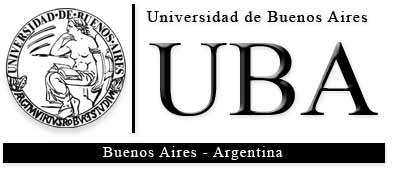 


Profesorado en Enseñanza Media y Superior  en Relaciones del TrabajoDidáctica Especial y ResidenciaFacultad de Ciencias Sociales

Titular de Cátedra: Viviana VegaAlumnos: Lic. Verónica NacfurLic. Carla CurráLic. Melina OlivaLic. Sebastián CórdobaProyecto Horas de Investigación: La investigación acción como estrategia de profesionalización docenteIntroducciónEl incremento de la desigualdad en la estructura social argentina se hace sentir en el propio sistema educativo. Mientras los grupos privilegiados tienen la capacidad de invertir más y mejor en la educación de sus hijos, los grupos más subordinados en muchos casos ni siquiera están en condiciones de garantizar las condiciones básicas que definen los límites de la “educabilidad” de sus hijos (alimento, vivienda, transporte, vestido, contención afectiva, esparcimiento, etc.). Las políticas educativas compensatorias dirigidas a fortalecer las capacidades de las familias no están a la altura de las circunstancias. (Kessler, 2002: 13). Por otra parte, las instituciones tienen cada vez menos capacidad y competencia para contrarrestar la fuerza de los determinismos sociales y para “moldear” subjetividades conforme a un proyecto de ciudadanía. Es decir, son cada vez más débiles y permeables a la influencia de los sectores sociales a quienes se dirigen. Si éstos son ricos en capital económico y cultural, tienen capacidad de iniciativa y participación, las instituciones son también más ricas, innovadoras y capaces de ofrecer mejor calidad de educación. Cuando las familias y el contexto son pobres, la institución tiende a ser pobre e impotente para compensar la pobreza social. Así los actores sociales tienen diversos modos de vivir la experiencia escolar en función de sus condiciones de vida y de las características propias de las instituciones educativas. (Kessler, 2002: 14). La educación es considerada como un bien público y un derecho social y personal y contribuye a la construcción de una sociedad mas justa a través de la superación de desigualdades y de diversas formas de discriminación. Es eje fundamental de transformación e inclusión social, puesto que involucra, luego de la experiencia familiar, el más amplio y rico proceso de socialización de los sujetos, brindando herramientas elementales en términos de conocimiento y experiencias, desde la perspectiva educativa, para el desarrollo de ciudadanas y ciudadanos autónomos y plenos, capaces de desplegar todas sus potencialidades en la vida cotidiana. Ha sido y es, en nuestro país, un factor clave para la posibilidad de ascenso social, con todo lo que esto conlleva: dignidad, calidad de vida y construcción de una sociedad equitativa y justa. Por esta razón existen un conjunto de estrategias diferentes para la inclusión educativa de adolescentes, jóvenes y adultos que necesiten regularizar su situación o incorporarse al sistema educativo.Focalizamos nuestro trabajo en los CENS (Centros Educativos de Nivel Secundario), que están destinados a personas que quieren retomar o iniciar los estudios secundarios. El plan de estudios tiene una duración total de tres años y ofrece una orientación profesional específica; se puede finalizar en menos años dependiendo de los estudios previos de cada alumno.  La cursada es gratuita y otorga títulos oficiales con validez nacional. Estas instituciones atienden las necesidades educativas de una población sumamente heterogénea, de extracción socioeconómica media-baja.Nuestro trabajo de investigación – acción, intenta explorar, actuar y analizar los resultados obtenidos sobre lo que hemos relevado dentro del CENS Nº 48, ubicado en Av. Pueyrredón 860, piso 5º, cuya orientación es en “Relaciones del Trabajo e Higiene y Seguridad”, en un contexto de fragmentación escolar, masificación y devaluación de títulos secundarios, desinstitucionalización y aumento de la desigualdad social. Entendemos que en un contexto donde prevalece atender las necesidades de una población urgente, es habitual que existan escasas posibilidades de intercambiar experiencias, reflexionar sobre la práctica educativa y generar nuevas estrategias de intervención con otros educadores. Finalmente quisiéramos aclarar que si bien ha habido muchos estudios en los últimos tiempos sobre los temas planteados, nuestro trabajo pretende contribuir humildemente a la profundización de estos temas.Marco TeóricoLa investigación acción, es un término acuñado y desarrollado por Kurt Lewin en varias de sus investigaciones y actualmente es utilizado con diversos enfoques y perspectivas, dependiendo por cierto de la problemática a abordar.El concepto “investigación acción” fue utilizado por primera vez en 1944, y según este autor describía una forma de investigación que podía ligar el enfoque experimental de la ciencia social con programas de acción social que respondiera a los problemas sociales principales de entonces. Mediante la investigación acción, Lewin argumentaba que se podía lograr en forma simultánea avances teóricos y cambios sociales. Este autor esencialmente sugería que las tres características más importantes de la investigación acción moderna eran: su carácter participativo, su impulso democrático y su contribución simultánea al conocimiento en las ciencias sociales. Las fases del método son flexibles ya que  permiten abordar los hechos sociales como dinámicos y cambiantes, por lo tanto, están sujetos a los cambios que el mismo proceso genere.Si tuviéramos que señalar los hitos más significativos en la historia de la investigación acción podemos destacar los tres siguientes, según Contreras (1994);El primero es el trabajo de Kurt Lewin (1946, 1952). Aunque la idea de investigación – acción ya la habían utilizado otros autores anteriormente pero fue Lewin quien le dio entidad al intentar establecer una forma de investigación que no se limitara, según su propia expresión, a producir libros sino que integrara la experimentación científica con la acción social. Definió el trabajo de investigación – acción como un proceso cíclico de exploración, actuación y valoración de resultados.A comienzos de los años 70, para Lawrence Stenhouse y  John Elliott  ya no significa una técnica de investigación para ocasionar cambios, sino tenían la convicción de que las ideas educativas sólo pueden expresar su auténtico valor cuando se intenta traducirlas a la práctica, y esto sólo pueden hacerlo los enseñantes investigando con su práctica y con las ideas con las que intentan guiarse (Stenhouse, 1984). Tal y como la define Elliott (1993: 88), la investigación – acción se entiende como «el estudio de una situación social para tratar de mejorar la calidad de la acción en la misma».Stephen Kemmis junto con Wilfred Carr y el equipo de  de Deakin,  desde comienzos de los años 80, buscan una reconceptualización de la investigación - acción. Consideran que ésta no puede entenderse como un proceso de transformación de las prácticas individuales del profesorado, sino como un proceso de cambio social que se emprende colectivamente.Continuando con esta corriente es válido destacar la definición que Carr y Kemmis utilizaron para describir la investigación acción:...una forma de investigación educativa concebida como análisis crítico que se encamina a la transformación de las prácticas educativas, de los entendimientos educativos y de los valores educativos de las personas que intervienen en el proceso, así como de las estructuras sociales e institucionales que definen el marco de actuación de dichas personas. En este sentido la ciencia educativa crítica no es una investigación sobre o acerca de la educación, sino en y para la educación (Kemmis, 1988:168).Partiendo de esta perspectiva los mismos autores aseguran que la teoría en torno a la educación debe contener fundamentalmente una acción práctica y será dicha acción práctica la que determinará su relación con lo educacional. Bajo estas características, consideran que la teoría educativa no puede sujetarse simplemente a explicar las situaciones problemáticas con los que se topen los practicantes, ni puede pretender resolver los problemas a partir de que los sujetos que forma adopten o apliquen ciertas soluciones como recetas mágicas. Carr y Kemmis confirman que la verdadera finalidad  es la de informar y guiar las prácticas de los educadores indicando las acciones que deben encarar si lo que se pretende es superar problemas y eliminar dificultades. Es así como la teoría educativa debe estar orientada a la transformación de los modos en que los enseñantes se ven a sí mismos, facilitando de esta manera el reconocimiento y la eliminación de los factores que frustran sus objetivos e intenciones educativas. Es poder transformar las situaciones que obstaculizan la obtención de las metas educativas, perpetúan las distorsiones ideológicas e impiden el trabajo racional y crítico en las relaciones educativas.   La investigación-acción arraiga en situaciones sociales educativas concretas a partir de una insatisfacción sentida por los actores sociales. Y para resolver esa situación problemática de la realidad no se plantea sólo "entenderla", se intenta además explicarla y especialmente transformarla. Éste resulta el verdadero desafío porque implica una intervención para mejorar la situación inicial. Existe una clara preocupación en tratar de generar un contexto que favorezca la emancipación de las personas de toda situación de dominación a partir del entendimiento de su propia realidad y actos que la constituyen.¿Por qué el termino de investigación-acción? La investigación es la producción de conocimientos y la acción es la modificación intencional de una realidad dada; implica consecuencias que modifican una realidad específica, independientemente de si la acción tiene éxito, resultados previstos o no. Hay que aclarar que la investigación-acción es menos una cuestión de estadística y técnicas de recolección, que la búsqueda de una relación cercana con los seres humanos reales. La investigación-acción surge a raíz de la desilusión respecto a la investigación desligada de la realidad y las acciones sociales. Esta praxis se originó también en la necesidad de optimizar las relaciones entre investigadores e investigados. Las teorías de la acción indican la importancia de las perspectivas comunes, como prerrequisitos de las actividades compartidas en el proceso de la investigación, “el conocimiento práctico no es el objetivo de la investigación-acción sino el comienzo” (Moser, 1978). De este modo la investigación-acción puede ser considerada como una valiosa estrategia de aprendizaje en el nivel de formación docente inicial; una “estrategia sofisticada” puesto que es preciso que se enseñe de forma explícita (Monereo y otros, 1998).  El aprendizaje mediante estrategias, es decir, por medio de la toma consciente de decisiones promueve el aprendizaje significativo (en el sentido de Ausubel, 1963) puesto que no se trata de aprender únicamente a utilizar procedimientos sino de aprender además a valorar las condiciones de su utilización y su efecto en el proceso de resolución de la tarea.El “descubrimiento” se transforma en la base del proceso de concientización, en el sentido de hacer que alguien sea consciente de algo, es decir, darse cuenta de que es una idea central y meta en la investigación – acción, tanto en la producción de conocimientos como en las experiencias concretas de acción. Integrar la reflexión y el trabajo intelectual en el análisis de las experiencias que se realizan, constituyen un elemento esencial en la propia actividad educativa.Se considera, a la vez, a la investigación-acción como una alternativa emancipadora, similar a los postulados de la educación popular, por cuanto ambas ponen a disposición del docente las posibilidades de indagar su propia práctica para mejorarla críticamente a través de procesos de acción y reflexión. Brindarían la oportunidad de que docentes y especialistas pudieran anclar en la realidad de las escuelas para abordar las problemáticas que más preocupan en la actualidad.La investigación – acción se presenta como una metodología de investigación orientada hacia el cambio educativo y se caracteriza entre otras cuestiones por ser un proceso que como señalan Kemmis y Mac Taggart (1988):Se construye desde y para la práctica, Pretende mejorar la práctica a través de su trasformación, al mismo tiempo que procura comprenderla, Demanda la participación de los sujetos en la mejora de sus propias prácticas. La investigación – acción para los participantes es un proceso de autorreflexión sobre sí mismos, los demás y la situación, de aquí se infiere que habría que facilitar un diálogo sin condiciones restrictivas ni punitivas.Exige una actuación grupal por la que los sujetos implicados colaboran coordinadamente en todas las fases del proceso de investigación. No puede ser nunca una tarea individual, sino todo lo contrario, un trabajo colectivo y  cooperativo; cualquier tarea de investigación requiere un contexto social de intercambio, discusión y contrastación.Implica la realización de análisis crítico de las situaciones y  se configura como una espiral de ciclos de planificación, acción, observación y reflexión. El proceso de investigación – acción constituye un proceso continuo, una espiral, donde se van dando los momentos de problematización, diagnóstico, diseño de una propuesta de cambio, aplicación de la propuesta y evaluación, para luego reiniciar un nuevo circuito partiendo de una nueva problematización.A estas características debemos unir las siguientes:       No se puede reducir al aula, porque la práctica docente tampoco está limitada ni reducida a ella. Investigar nos lleva a cambiar la forma de entender la práctica: qué damos por sentado, qué cuestionamos, qué nos parece natural o inevitable (o por encima de nuestras posibilidades o responsabilidades), y qué nos parece discutible y necesario transformar, y en lo que nos sentimos comprometidos.       Es una forma por la cual el profesorado puede reconstruir su conocimiento profesional como parte del proceso de constitución de discursos públicos unidos a la práctica, y sus problemas y necesidades. No puede ser nunca una tarea individual. Debe ser, por el contrario, un trabajo cooperativo. Cualquier tarea de investigación requiere un contexto social de intercambio, discusión y contrastación. Este tipo de contextos es el que hace posible la elaboración y reconstrucción de un conocimiento profesional no privado, no elitista ni secreto, sino en diálogo con otras voces, otros sectores y con otros conocimientos.      Como cualquier planteamiento que trate de defender una práctica docente reflexiva, investigadora, de colaboración con colegas, necesita de unas condiciones laborales que la hagan posible.       Es una tarea que consume tiempo, porque lo consume la discusión con colegas, la planificación conjunta de tareas, la recogida de información, su análisis.La investigación – acción no se limita a someter a prueba determinadas hipótesis o a utilizar datos para llegar a conclusiones. La investigación – acción es un proceso, que sigue una evolución sistemática, y cambia tanto al investigador como las situaciones en las que éste actúa. Esto nos lleva a pensar que la investigación – acción tiene un conjunto de rasgos propios. Entre ellos podemos distinguir:Analizar acciones humanas y situaciones sociales, las que pueden ser inaceptables en algunos aspectos (problemáticas); susceptibles de cambio (contingentes), y que requieren respuestas (prescriptivas).Su propósito es descriptivo – exploratorio, busca profundizar en la comprensión del problema sin posturas ni definiciones previas (efectuar un buen diagnóstico). Suspende los propósitos teóricos de cambio mientras el diagnóstico no esté concluido. En este sentido la generalización de conocimientos no significa una meta de la investigación-acción, sino "la destrucción de los aspectos mitológicos que rodean tanto al conocimiento de los investigadores como al de los prácticos..." (Moser, 1978, p. 254). Uno de los objetivos principales de la investigación-acción es aclarar  las intenciones de la gente que actúa y analizar las relaciones de comunicación y de las estructuras sociales a partir de sus acciones. Se trata de conocer la forma en que la gente interpreta las estructuras sociales para desarrollar actividades comunes, a través de sus organizaciones. Esto significa que el conocimiento no es en sí mismo "verdadero" por cuanto expresa las estructuras de poder en la sociedad. En la investigación – acción, el quehacer científico consiste no solo en la comprensión de los aspectos de la realidad existente, sino también en la identificación de las fuerzas sociales y las relaciones que están detrás de la experiencia humana. El criterio de verdad no se desprende de un procedimiento técnico, sino de discusiones cuidadosas sobre informaciones y experiencias específicas; se valora la subjetividad y como esta se expresa en el lenguaje auténtico de los participantes en el diagnóstico -la intención es captar las interpretaciones de la gente, sus creencias y significaciones-. Siguiendo esta línea, la investigación–acción tiene una raíz epistemológica globalmente llamada cualitativa. Por lo tanto, se ajusta a los rasgos típicos de estudios generados en este paradigma. Normalmente se asocia exclusivamente Investigación – acción con el paradigma interpretativo (o cualitativo), no obstante, también existe una investigación acción de corte cuantitativo – explicativo. En otro aspecto, es válido señalar que las propuestas que han proliferado para catalogar las distintas modalidades de la investigación – acción se basan en diversos criterios; principios ideológicos (Carr y Kemmis, 1988), objetos científicos y niveles de participación (Desroche, 1981). Nos detendremos en el propuesto por Grundy (1982, 1991) quien ha señalado tres modelos básicos de investigación - acción: el técnico, el práctico y el crítico o emancipador.El primero, el técnico, tendrá que ver con aquellos procesos guiados por expertos en los que los prácticos ejecutan la investigación diseñada por aquellos y dirigida a la obtención de resultados  ya prefijados, con una clara preocupación productivista o eficientista.El segundo, el práctico, son procesos de investigación – acción dirigidos a la realización de aquellos valores intrínsecos a la práctica educativa, por lo que suponen un proceso de indagación y reflexión de la práctica a la luz de sus fines y, viceversa, de los fines o valores a la luz de los acontecimientos prácticos. Es la perspectiva que representa el trabajo de Elliott y  Stenhouse.El tercer modelo, el crítico, parte de la idea de que no siempre es posible la realización de lo que supone el modelo práctico debido a las restricciones institucionales e ideológicas. Por esta razón, no es suficiente con plantearse la práctica particular, sino que es necesario plantearse, además, la transformación de estas estructuras restrictivas, para lo cual es necesario acudir a fuentes teóricas críticas que sirvan de soporte a esta toma de conciencia de las limitaciones de la práctica. Ésta es la perspectiva que representa el trabajo de Carr y Kemmis.Es válido realizar las siguientes consideraciones en relación a estos modelos:-El modelo técnico, si bien representa una clara tendencia respecto a la proliferación de experiencias que se presentan como de investigación – acción, la verdad es que, si nos atenemos a los rasgos anteriormente expuestos, no parece que pueda considerarse como tal investigación - acción. Como vemos, no pone en cuestión la visión técnica de relación entre las actuaciones y sus pretensiones, y convierte a los prácticos en realizadores de prescripciones ajenas. Sin embargo, es importante poderla tener en cuenta como forma de llamar la atención respecto a determinados vicios instalados, o también respecto a determinadas pretensiones de que el profesorado investigue sobre su práctica sin concederle la oportunidad de que cuestione las prescripciones curriculares o las condiciones institucionales en que se desenvuelve la docencia.-En segundo lugar, aunque se presente al modelo crítico como una superación indiscutible del práctico, debe tenerse en cuenta que la cosa es más complicada que eso, ya que a su vez, los defensores de este último han discutido algunos aspectos en el crítico, como puede ser el peligro de hacer depender al profesorado de las perspectivas académicas, dada la importancia que en este modelo se le concede a la teoría. Lo que sí podemos afirmar es que ambos modelos representan posiciones ideológicas y estratégicas diferentes respecto a la forma en que deben producirse las transformaciones sociales y el papel que puede desempeñar la investigación – acción en ello.Por su parte Pérez Gómez (2000) propone una clasificación en la cual distingue las siguientes cuatro perspectivas: académica, técnica, práctica, de reflexión en la práctica para la reconstrucción social. Dicha propuesta surge de los aportes de Feiman-Nesmer y de Zeichner, ambos en 1990. Zeichner –citado por Pérez Gómez, afirma que las tres perspectivas ideológicas que han estado en conflicto en la mayor parte de los programas de formación docente son: la perspectiva tradicional según la cual la enseñanza es una actividad artesanal y el docente, un artesano.la perspectiva técnica que entiende que la enseñanza es ciencia aplicada y el docente un técnico.la perspectiva radical para la cual la enseñanza es una actividad crítica y el docente un profesional que investiga reflexionando sobre su práctica.Se toma en cuenta que el "objeto" de la investigación-acción, centrada en situaciones que los actores investigan y se proponen mejorar, resulta de la síntesis de tres aspectos: su propia práctica, el entendimiento de esas prácticas y la comprensión de las situaciones de la cultura institucional y social en las que se desarrolla.Deseamos quedarnos con la siguiente definición desde el enfoque de investigación-acción y formación del profesorado para la comprensión:“(...) la práctica profesional del docente es considerada como una práctica intelectual y autónoma, no meramente técnica, es un proceso de acción y de reflexión cooperativa, de indagación y experimentación, donde el profesor/a aprende al enseñar y enseña porque aprende, interviene para facilitar y no imponer ni sustituir la comprensión de los alumnos/as, la reconstrucción de su conocimiento experiencial; y al reflexionar sobre su intervención ejerce y desarrolla su propia comprensión. Los centros educativos se transforman así en centros de desarrollo profesional del docente” (Pérez Gómez, Op.Cit.:429)En otro aspecto es precioso indicar las cuatro fases del proceso investigación - acción siguiendo a Kurt Lewin (KEMMIS y MC TAGGART, 1988); a saber:1.- La Observación (diagnóstico y reconocimiento de la situación inicial). El proceso de investigación-acción comienza en sentido estricto con la identificación de un área problemática o necesidades básicas que se quieren resolver. Ordenar, agrupar, disponer y relacionar los datos de acuerdo con los objetivos de la investigación, es decir, preparar la información a fin de proceder a su análisis e interpretación. Ello permitirá conocer la situación y elaborar un diagnóstico.2.- La Planificación (desarrollo de un plan de acción, críticamente informado, para mejorar aquello que ya está ocurriendo). Cuando ya se sabe lo que pasa (se ha diagnosticado una situación) hay que decidir qué se va a hacer. En el plan de acción se estudiarán y establecerán prioridades en las necesidades, y se harán opciones ente las posibles alternativas. 3.- La Acción (fase en la que reside la novedad). Actuación para poner el plan en práctica y la observación de sus efectos en el contexto en que tiene lugar. Es importante la formación de grupos de trabajo para llevar a cabo las actividades diseñadas y la adquisición de un carácter de lucha material, social y política por el logro de la mejora, siendo necesaria la negociación y el compromiso. 4.- Reflexión (fase final de conclusión)Análisis en torno a los efectos como base para una nueva planificación. Será preciso que el mismo sea de carácter crítico sobre los procesos, problemas y restricciones que se han manifestado y sobre los efectos lo que ayudara a valorar la acción desde lo previsto y deseable y a sugerir un nuevo plan. Todas se integran en un proceso denominado “espiral auto reflexiva”.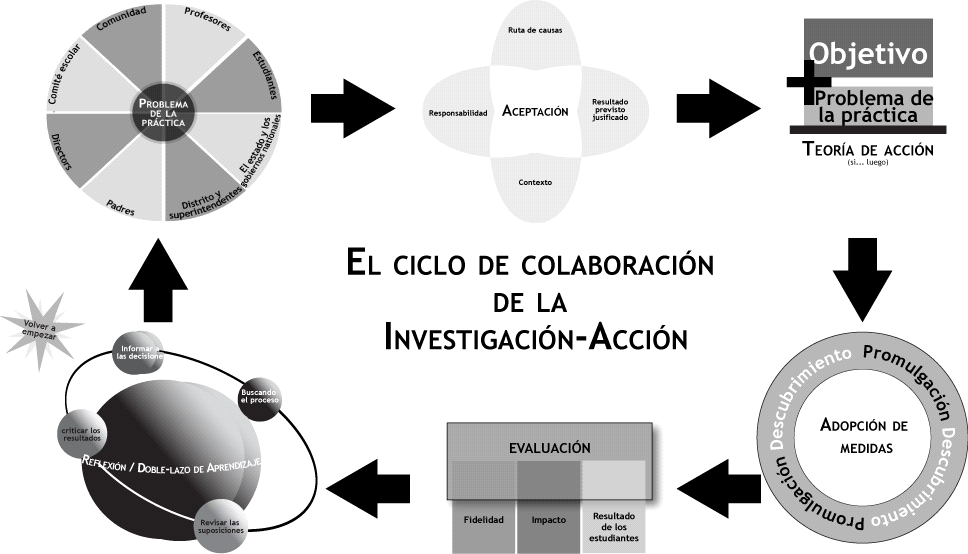 Aunque la esencia de las etapas de la investigación-acción se ha mantenido desde que Lewin las planteó, cada estudio, dada sus particularidades, puede modificarlas, de manera tal que el esquema metodológico que aquí aparece debe servir solo de guía y se compone de 8 momentos:a. Diseño general del proyecto.b. Identificación de un problema importante.c. Análisis del problema.d. Formulación de hipótesis provisionales.e. Recolección de la información necesaria.f. Estructuración teórica de la información.g. Diseño e implementación de un plan de acción.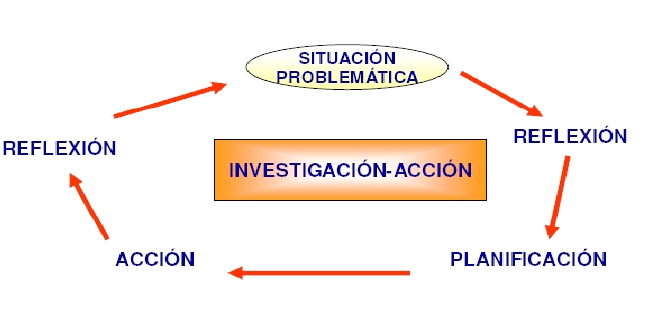 La investigación-acción se ha aplicado a una gran diversidad de estudios; en todos ellos guía un objetivo básico: aumentar el conocimiento funcional del práctico sobre el fenómeno que trata sumando mejoras sociales y educativas: enseñanza basada en preguntas-descubrimiento, negociación de currículum, de evaluaciones, trabajos en barrios (por ejemplo, con asociaciones de vecinos).También ha generado proyectos en diferentes contextos, modalidades y campos de intervención educativa:- Movimientos comunitarios, Trabajos con grupos marginados, Participación ciudadana, Intervención socio-educativa (con programas de bienestar social, prevención, etc.)- Formación ocupacional, Programas de desarrollo vocacional, Formación en prácticas profesionales, Perfeccionamiento profesional.- Formación del profesorado, Desarrollo curricular e innovación educativa, Organización escolar, empresarial.- Evaluación de centros, aprendizaje, instituciones.- Planificación y toma de decisiones- Educación de adultos.Abordaje MetodológicoEl punto de inicio de este proyecto de investigación-acción, es una realidad a descubrir, a construir, a interpretar. Partiendo de esto podemos decir que como los requisitos para ingresar a un CENS es ser mayor de 18 años y tener estudios primarios completos o estudios secundarios incompletos, trabajamos sobre una población de jóvenes y adultos que exponen a priori grandes diferencias etáreas. Como producto de las constantes modificaciones que se realizaron sobre el sistema educativo argentino, hoy en los establecimientos de educación de adultos no se observan tantos adultos sino que abundan y se entremezclan jóvenes que han sido expulsados del ciclo medio. La disparidad en las edades lo que genera es en muchos casos dificultades al momento de abordar ciertos contenidos y en otros la complementariedad que desarrolla ambos grupos en torno a propuestas académicas específicas.Quienes se acercan a la escuela, o bien porque les resulta mas fácil que un secundario común, o por diversas razones personales, lo hacen para saldar una asignatura pendiente, mejorar sus ingresos, dar el ejemplo a sus hijos o ayudarlos a estudiar. Por la zona en la que se encuentra ubicada la Institución, la gran mayoría de los alumnos son de clase media-baja, la mitad trabaja y la otra no, algunos van a aprender y otros a obtener ni más ni menos que su titulo secundario.La estrategia metodológica que se llevo adelante es de tipo cualitativo, debido a que la presente investigación tuvo como objeto de estudio un aspecto subjetivo y valorativo acerca de las diferentes experiencias educativas de los jóvenes y adultos que se encuentran finalizando el secundario en el CENS Nº 48.Asumiendo que el mundo social es relativo y sólo puede ser entendido desde la visión de los actores estudiados, resultó indispensable realizar un relevamiento a algunos actores sociales del CENS, como docentes, tutores, secretaria y directora,  por ser los que tienen mayor experiencia en ese nivel, permitiéndonos una interpretación más amplia y profunda de la realidad de dicha Institución. Asimismo también tuvimos oportunidad de escuchar la opinión de los propios alumnos y detectar así, sus necesidades y valoraciones a fin de comprender mejor la realidad del CENS 48.En nuestro trabajo nos dedicaremos a analizar dos variables: la Experiencia escolar y los CENS, donde la unidad de análisis serán los jóvenes y adultos que se encuentran en el establecimiento educativo en cuestión.El proceso de investigación podrá interpretarse como un objeto de estudio en sí factible de ser ajustado a los vaivenes del mismo; el diseño de esta investigación será abierto, flexible, construido durante el trabajo de campo. Asimismo el abordaje cualitativo nos propicia una mayor flexibilidad y provisionalidad. Esto significa que como investigadores estaremos dispuestos a reformular nuestro plan de investigación, desandar el camino y realizar los cambios de rumbo necesarios de acuerdo con los hallazgos que se van logrando desde los inicios. Esto hace que el proyecto no esté definido por completo desde el comienzo, sino que se vaya construyendo en la medida en que se va avanzando y en un proceso de ida y vuelta permanente. (Sautu, 2000)Utilizamos diferentes tipos de instrumentos de obtención de información cualitativos como entrevistas semi-estructuradas y observaciones. En las entrevistas semi-estructuradas logramos conocer las opiniones, inquietudes, valores y experiencias referenciadas por los sujetos entrevistados, mediante algunas preguntas abiertas, donde el entrevistado tenia la libertad para elaborar su propia respuesta con sus propias palabras. Estas preguntas cumplen una función diferente, responden a una actividad exploratoria del investigador (Marradi; Archenti y Piovani; 2007: 211).  En este caso los docentes, tutores y directivos, lograron expresarse de acuerdo a los ejes planteados y a las preguntas formuladas por el investigador durante las entrevistas. En las ciencias sociales se refiere a una forma especial de encuentro, una conversación en la que se recurre con el fin de recolectar determinado tipo de información en el marco de una investigación. (Marradi; Archenti y Piovani; 2007: P215) Por otro lado, a través de las observaciones pudimos captar situaciones y fenómenos que por lo general no son respondidos en las entrevistas, así Burguess (1984) afirma que el grado menor de estructuración se da en el marco de las conversaciones espontáneas que surgen como complemento de la observación de campo (Marradi; Archenti y Piovani; 2007: P217); observamos lo que sucede realmente en las escuelas con estos jóvenes, como se relacionan con sus compañeros, cómo es su trato para y con el docente, con qué situaciones se enfrentan en la escuela, etc. (Cruz Neto, O., citado en De Souza Minayo, M. C., 2003)Por último, a través del Taller de Inserción Laboral que ofrecimos al curso de 3 er. Año de la Institución, tratamos de ponerle acción a nuestra investigación, a través de la participación activa dentro de las aulas y fomentando el interés por el estudio y abriendo o levantando puentes entre el aquí-ahora y el futuro de estos jóvenes y adultos que quieren terminar sus estudios secundarios.Análisis RealizadoTomando las 4 fases que indica K. Lewin, iniciamos nuestro trabajo realizando un recorrido por la institución, donde logramos realizar la primer fase que es la de observación, aquí observamos  la dinámica de las clases y participamos de ellas, pudimos relevar que cuentan con un primer año, un segundo año y un tercero, que las franjas etáreas son diversas y se observa igual numero de mujeres y hombres; los grupos si bien son pocos, pudimos percibir que a las personas adultas les molesta la actitud y el ruido que generan en el aula los más jóvenes como también sienten algunos que su espacio de aprendizaje ha sido creado para adultos únicamente. En síntesis notamos que la convivencia en el espacio áulico no es fácil por la diversidad de necesidades que presentan dos grupos bien definidos, los adultos y los más jóvenes.En este sentido tomamos un fragmento de la entrevista realizada a la directora donde la misma expresa:“… Mira el tema es un poco complejo, porque año tras año, nuestros alumnos tenían un promedio de edad mucho más elevado. Nosotros trabajábamos con adultos adultos, gente de entre 30, 40 y 50 años. Con el correr del tiempo la edad de nuestra población ha ido bajando. Entonces ahora tenemos muchos chicos de 18 años recién cumplidos, más adolescentes... también tenes adolescentes de 40 años, diría pero bueno … Entonces una de las cosas con las que intentamos trabajar y fomentar es que se hagan cargo de su vida, de su vida académica.” (Directora)El profesor de matemática agrega al respecto:“…Lo que tiene esta población es que últimamente se ha incorporado mucha gente joven entonces la población se ha convertido muy heterogénea en cuanto a las edades. Hay gente joven que es muy rápida y gente más grande que no tanto, porque también hace muchos años que han dejado los libros…” (Profesor de Matemática) En cuanto a la Docente, que tuvimos la oportunidad de observar,  no inicia la clase sin antes tomar lista y consultar por aquellos alumnos que no asistieron, como también se toma su tiempo para cambiarlos de lugar ante las malas conductas de los más jóvenes; y el aprendizaje que les brinda es a modo de dictado. Con respecto a la Directora, su presencia se hace presente en cada rincón de la Institución. Conoce a cada alumno de la Institución y los llama por sus propios nombres; su presencia se puede observar en diferentes momentos de la jornada diaria.Los espacios con los que cuenta el CENS no son propios, sí observamos que son instalaciones nuevas. El lugar pertenece a la Cámara de Comercio del Automotor por lo cual, al no contar con un espacio propio, corren el riesgo de tener que mudarse en cualquier momento, lo que también dificulta la continuidad de los alumnos que quizás no puedan trasladarse a un nuevo sitio. Mediante las entrevistas que realizamos a la Directora, a la Secretaria y a dos profesores (uno de ellos además es tutor) descubrimos el propósito y objetivo más importante que persigue la Institución, la continuidad de los alumnos y la terminalidad del secundario como así también que pueda proseguir sus estudios en un nivel superior.Tomamos como aporte, lo dicho por la directora para aseverar la idea:“… A mí particularmente como directora me preocupa que no solo terminen su nivel acá sino que también puedan continuar sus estudios. Si bien la población es heterogénea hay alumnos que tienen serias dificultades para insertarse en un nivel terciario o universitario, por ahí por cuestiones que hacen a su posición social o económica y en otros casos por dificultades de aprendizaje. Entonces bueno, también tratamos de apuntar a favorecer que de alguna manera pueda seguir estudiando algo, sea una carrera universitaria o terciario…” (Directora)A su vez, el profesor de matemática agrega:“… Mira a veces tenemos una cierta flexibilidad, la institución le ofrece alternativas a estos alumnos pero también  depende qué materias. Hay materias que son del tronco principal de la orientación donde ahí le pedimos a los chicos que cursen algunas ese año y al otro año curse las materias que le restan si no puede; así mantenemos la permanencia del alumno en la escuela y le damos la posibilidad de que en lugar que le lleve 3 años la orientación, le lleve 4 por ejemplo.Lo importante aquí es que los alumnos permanezcan en la institución básicamente, apuntamos a eso, esa es nuestra estrategia…” (Profesor de Matemática) Asimismo estos actores comentan que muchos alumnos nunca trabajaron, otros tienen problemas para insertarse en el mercado de trabajo, otros no saben para que les sirve el título y que posibilidades tienen; las percepciones por parte de los alumnos en cuanto a lo que brinda el pasaje por el secundario o bien, los requisitos y exigencias en un ámbito distinto al educativo, es desconocido por gran parte de los alumnos, mientras que otros se autoexcluyen del mercado laboral basados en preceptos tales como “ciertos trabajos no son para ellos o la edad limita todo”.La directora aporta una reflexión al respecto:“… es bastante duro incluso trabajar las relaciones del trabajo con una población que no trabajó nunca, se genera una contradicción. Yo el otro día se lo comentaba a la docente que vino a hacer las prácticas, que cuando nuestros alumnos trabajaban, la profesora de Relaciones del Trabajo explicaba el sistema de vacaciones, la ley de contrato de trabajo, cosas facilísimas que cuando trabajas vos sabes cuántos días te corresponden, no tenes ni que pensar, ya sabes que cuando cumplas tantos años se te agregan 7 días y así, en fin… pero cuando alguien no trabajó nunca ni tiene idea de nada se torna todo un poco más complejo. Incluso peor todavía, cuando tienen un empleo donde no se cumple con nada de lo que nosotros enseñamos. Hoy tenemos más este tipo de panorama, el profesor por ejemplo explica algo y los alumnos preguntando si es así que eso le corresponde… entonces ahí la escuela sirve para la vida…” (Directora)El problema que identificamos fue que los alumnos tengan otra visión sobre la utilidad de título secundario (la educación como eje fundamental de transformación e inclusión social), que valoren y sean concientes de la importancia de concluir con sus estudios secundarios (terminalidad y permanencia) y las puertas que puede abrirle para emprender otros proyectos, tanto laborales como la continuidad de estudios. Es  por este motivo y por la necesidad que presenta la Institución de tener mayor intercambio con actores externos al CENS que colaboren con la formación educativa, la Directora nos solicitó un Taller sobre Inserción Laboral para los alumnos de 3er año que se encuentran finalizando la cursada para que los estudiantes  tomen conocimiento del mercado de trabajo actual y puedan tener una noción del recorrido que debe hacerse para acceder al mismo: desde buscar un empleo, los requisitos que solicita el mercado de trabajo, hasta como enfrentar una entrevista de trabajo, poniendo el acento en las diferencias entre empleo y trabajo y en el trabajo decente.De los testimonios obtenidos de las entrevistas podemos extraer las siguientes declaraciones que confirmarían esta tendencia del CENS en articular con otras instituciones que les permita trabajar la formación académica como lo referido al mercado laboral:“…pero tiene un convenio con una institución (…) el convenio es con SMATA y por un acuerdo entre ellos y la Cámara es que estamos funcionando en este edificio…” (en referencia a la  Cámara de Comercio del Automotor) (Secretaria)“… Con la Dirección de Orientación al Estudiante está más difícil, estamos viendo cómo podemos hacer un proceso intermedio con 2° año, nos cuesta un poquito, porque los chicos de ese año todavía no están tanto con la idea de qué van a seguir. En cambio los alumnos de 3° tienen más presente qué van a hacer después de acá. Además tiene que ser en el último semestre porque en el primero se desvirtúa un poco porque lo ven muy lejano, en cambio ya en octubre o noviembre ya van tomando más idea, y se pregunta qué hago cuando salgo? Y van surgiendo más intereses de hacer algo más porque hay gente que se engancha bastante con el estudio y tienen ganas de seguir, aunque sea algo bien específico de relaciones del trabajo entonces nosotros les comentamos las salidas laborales son muy buenas e interesantes y por ejemplo las ART piden muchos técnicos de relaciones del trabajo y de higiene y seguridad para ir a fábricas, para ir a supervisar y demás. De hecho de acá nos han pidieron alumnos de alguna aseguradora porque estaban interesados y ahí se eligieron a aquellos que tenían los mejores promedios entonces los capacitamos y luego continuaron sus estudios terciarios. En su momento cuando estábamos en ASIMRA que era el otro sindicato de metalúrgicos que estábamos antes en la Cámara del Automotor, han becado alumnos para que terminen y hagan la tecnicatura. Entonces la salida laboral es muy buena. Además hay que pensar que estamos incorporando adultos que ya están en el mercado laboral, formal o informal, no sólo incorporamos adolescentes que nunca pudieron entrar en el mercado. Y vemos el tema de mejorar, desde la mejora no solamente desde que tenga un título sino que mejoren su situación laboral si no se sienten satisfechos no?...” (Profesor de Matemática)“… Por ejemplo, hemos ido trabajando de maneras diferentes, ahora estamos trabajando mucho con la Dirección de Orientación al Estudiante de la UBA, tenemos apoyo de la Fundación PROSAM que nos brindan algunos talleres también, es una fundación que depende de OSDE, es sin fines de lucro…”  (Directora) Así pasamos a la segunda fase que es la de la planificación, donde se determinaron los objetivos y contenidos del taller. Básicamente lo que tratamos es que los alumnos adquieran las herramientas necesarias para la búsqueda de trabajo, que logren insertarse en el mercado laboral teniendo en cuenta las ventajas de un trabajo decente, que conozcan y elaboren su perfil profesional, que sepan cómo desenvolverse o actuar ante una entrevista, etc.  En la fase de acción se concretó un Taller de Inserción Laboral el martes 29/10/2013  para los alumnos de 3° año del CENS Nº 48. En éste se trató de indagar sobre las dificultades con las que se encuentran los alumnos cuando salen al mercado laboral, las aspiraciones y pretensiones que esperan encontrar cuando salen a buscar un empleo y lo que entienden por empleo digno y todos los derechos y obligaciones que tienen como trabajadores. Asimismo en todo momento se propusieron actividades a fin de que los alumnos puedan tener alguna referencia del mercado laboral actual, desde conocer las fuentes de búsquedas laborales como la corrección de un curriculum vitae teniendo en cuenta los formatos ideales para la confección de sus propios C.V. para luego poder concretar una futura entrevista.  (Ver Anexo 3)Lo que nos llevo a la cuarta fase de reflexión en base a los datos observados y la experiencia vivenciada en la institución. En todo momento el grupo se mostró activo y se logró un cierre positivo del taller siendo el mismo una experiencia positiva y provechosa para todos ellos. Asimismo es válido indicar que también observamos una buena predisposición por parte de los docentes entrevistados y la Directora que también han aportado para esta reflexión que a continuación desarrollaremos.Reflexiones finalesLa investigación acción arraiga en situaciones sociales educativas concretas a partir de una insatisfacción sentida por los actores sociales. Y para resolver esa situación problemática de la realidad no se plantea sólo "entenderla", se intenta además explicarla  y especialmente transformarla (Vilma Pruzzo). Tomamos esta definición porque consideramos que desde este punto es necesario iniciar el camino hacia la práctica en el ámbito educativo de investigación acción dado que su objetivo se centra en explorar la práctica educativa tal y como ocurre en los escenarios naturales del aula y del centro; se trate de una situación problemática o, en todo caso, susceptible de ser mejorada. No se trata de problemas teóricos, ni de cuestiones que sean de interés exclusivo para los académicos o expertos; puede haber coincidencia, pero es imprescindible que el objeto de la exploración sea un problema vivido como tal por los profesores. En un contexto donde prevalece atender las necesidades de una población urgente, es habitual que existan escasas posibilidades de intercambiar experiencias, reflexionar sobre la práctica educativa y generar nuevas estrategias de intervención con otros educadores. Justamente en base a la información recolectada en el Cens N° 48 hemos reflexionado sobre la experiencia escolar de los alumnos que concurren al Cens y en este sentido es válido indicar que el tema de la permanencia y la finalización de sus estudios es el problema que más enfatizaron todos los actores que hemos tenido oportunidad de escuchar. En este sentido es preciso señalar algunas citas de las entrevistas que hemos realizado:“…Tratamos de acompañarlos, que vean a la escuela de una manera más descontracturada y sobre todo trabajamos con el tema de la permanencia. Ese es un tema que nos preocupa y mucho como docente, como tutores, como directivos. Desde que ha empezado el proyecto de tutoría ha bajado mucho la deserción; el hecho de acompañarlo, de estar con ellos, de ver las dificultades que tienen son acciones que hacen a su permanencia; hemos visto que no abandonan tanto…….Lo importante aquí es que los alumnos permanezcan en la institución básicamente, apuntamos a eso, esa es nuestra estrategia….” (Profesor de Matemáticas)“...Nuestro proyecto tiene unos cuantos ejes que incluyen, integración en la diversidad, terminalidad, favorecer no solamente el ingreso de los alumnos sino también que culminen sus estudios, fortalecer los lazos con la comunidad. Nosotros  trabajamos con unas cuantas instituciones intentando que la escuela sea abierta…” (Directora)No sólo la autorreflexión del docente sobre su propia práctica educativa abordará la problemática que se presenta en su diario quehacer, sino que también la atención de situaciones problemáticas debe ser resultado del escuchar a otros maestros, del compartir y enriquecerse con otras inquietudes, del análisis y reflexión conjunta de la comunidad educativa involucrada: estudiantes, docentes, autoridades y padres de familia inclusive.  Asimismo para que el aprendizaje sea posible, los intercambios entre todos los actores de la institución (alumnos, docentes, tutores, etc.) que comparten la actividad en la escuela y que conforman esa red de vínculos interpersonales, deben construirse cotidianamente, mantenerse y renovarse cada día, según determinados valores. Sólo cuando en una institución escolar se privilegian la comunicación, el respeto mutuo, el diálogo, la participación, recién entonces se genera el clima adecuado para posibilitar el aprendizaje.  Siguiendo a Pichón Riviere (1984) compartimos la siguiente definición: “la comunicación es el riel del aprendizaje" “…Los alumnos sienten la libertad de expresar sus intereses, de decir qué les gustaría y también está la Institución que logra canalizarlo, no? Estamos atentos a los chicos.Hubo un 3° año donde surgió el interés de continuar una carrera universitaria y no sabían como hacer entonces en ese momento estaba Expo Universidad en La Rural y fuimos. Entonces ahí surgió la necesidad de cómo hacer para seguir la carrera y a través de un contacto pudimos conseguir que los que querían hagan una orientación vocacional; después surgió lo de la DOE y continuamos trabajando con ellos. Se generó todo a partir de una necesidad que surgió con ese año y luego lo continuamos haciendo con esta actividad…” (Docente de Matemáticas).Nos pareció oportuno escuchando los comentarios de algunos actores del Cens realizar el Taller sobre Inserción Laboral dado que por un lado la Institución puede cubrir su necesidad de tener contacto con agentes externos al Cens (según la Directora “fortalecer los lazos con la comunidad”) y por otro, damos la posibilidad de que los alumnos pueden adquirir ciertos conocimientos enriquecedores para su inserción y/o experiencia laboral así como también puede colaborar esta práctica para que éstos, tomen conciencia de la necesidad de finalizar sus estudios de nivel medio.Con todo lo expuesto anteriormente y lo trabajado durante el transcurso de este año en el CENS N° 48 podemos asegurar el valor y la utilidad de carácter social que ofrece un trabajo enmarcado en lo denominado Investigación – Acción. Para todos los integrantes del grupo, al provenir de la Facultad de Ciencias Sociales nos generó una oportunidad única para poder devolver a un sector de la sociedad toda la formación académica que se nos ha brindado en el transcurso de nuestra carrera y plasmarlo en un trabajo práctico de investigación con utilidad y aprovechamiento para los receptores de nuestra investigación, en este caso, los estudiantes del tercer año de la institución escolar en cuestión. La Investigación – Acción es una herramienta concreta que permite establecer puentes conectores entre la teoría y la práctica. Ofrece al mismo tiempo un carácter humano de las teorías sociales que muchas veces distan de anclaje en lo cotidiano. Bajo esta metodología pudimos observar que se viabiliza en la realidad de los sujetos con los cuales se trabajó,  bagajes teóricos sociales; los arranca de los libros y lo plasma en la vida de aquellos individuos a los cuales analiza, pero le agrega elementos que sirven para la transformación crítica de sus propias realidades. Si bien comprendemos que esta investigación es un acercamiento, una aproximación y que por nada debe ser tomado como algo acabado y finalizado, tenemos la certeza de que lo ofrecido por el grupo pudo ser tomado con seriedad y expectativa para que los estudiantes lo trabajen individual o colectivamente en sus trayectos personales y laborales.Con todo lo anteriormente expuesto dejamos en claro, la importancia y utilidad social de la investigación-acción, así con la importancia de diversos aspectos de la misma en nuestra profesión. Desde nuestro punto de vista, esta forma de investigar es algo que en el trabajo social debería desarrollarse más a menudo, ya que es un enriquecimiento teórico y práctico importante y por ello consideramos que contribuye a uno de nuestros objetivos fundamentales como profesionales: La mejora de la realidad y el cambio social. Bibliografía Utilizada:Investigación cualitativa en educación: ¿comprender o trasformar. Revista de Investigación Educativa. CARR, W. & KEMMIS, S. (1988). Teoría crítica de la enseñanza. La investigación-acción en la formación del profesorado. Barcelona: Martínez Roca. COLAS BRAVO, Mª. P. (1994).La investigación - acción. En Colas, E. & Buendía, L. Investigación Educativa. Sevilla: Alfar.ELLIOTT, J. (1993).El cambio educativo desde la investigación-acción, Madrid: Morata LEWIN, K. (1973). El Proceso Grupal. Del Psicoanálisis a la Psicología Social. Buenos Aires, Nueva Visión. PICHON RIVIERE, E. (1984).Métodos de investigación en Educación Especial.  3ª Educación Especial. Francisco Javier Murillo Torrecilla  (2010-2011)Algunas reflexiones sobre la investigación-acción colaboradora en la educación. Revista Electrónica de Enseñanza de las Ciencias, Vol. 1, Nº 1, 40-56. Universidad de Vigo. España. MERCEDES SUAREZ PAZOS (2002)Kessler, Gabriel; La experiencia escolar fragmentada. IIPE/UNESCO, Buenos Aires, 2002.Sautu, R. (2000). Los métodos cuantitativos y cualitativos en la investigación educativa. Academia Nacional de Educación. Revista Nº 42. Buenos Aires.Marradi; Archenti y Piovani: “Metodología de las Ciencias Sociales”, Cap. 12 “La entrevista en Profundidad”. EMECE, 2007.Marradi; Archenti y Piovani: “Metodología de las Ciencias Sociales, Cap. 11 “el sondeo”. EMECE, 2007.De Souza Minayo, M. C. (org). (2003). Investigación social. Teoría, método y creatividad. Buenos Aires. Lugar Editorial.http://es.wikipedia.org/wiki/Investigaci%C3%B3n-acci%C3%B3nhttp://www.rieoei.org/deloslectores/682Bausela.PDFhttp://html.rincondelvago.com/investigacion-accion.htmlhttp://www.rieoei.org/rie33a05.PDFANEXO 1Guía de Preguntas Entrevista a la Secretaria:Comentar algunas características del CENS.¿En qué año comenzó a funcionar este CENS?¿Cuál es la matricula actual en cada uno de los tres años?¿A qué nivel socioeconómico pertenecen en su mayoría los estudiantes que asisten a este CENS?¿Con qué cantidad de docentes trabajan y qué tipo de formación poseen?¿El CENS posee algún tipo de gabinete especial, psicólogo, psicopedagogo?¿Tiene Proyecto Educativo Institucional?¿Qué nos podes contar del mismo?¿Qué objetivos que se proponen como institución?¿Qué sucede institucionalmente hablando, cuando esos objetivos no son alcanzados?¿Cómo ves la participación de los profesores?¿Cuál sería el nivel de compromiso de los docentes? ¿La institución tiene algún tipo de acuerdo con empresa que genere por ejemplo pasantías o alguna salida laboral a sus estudiantes?Entrevista a la Directora:¿Tiene el establecimiento un Proyecto Educativo Institucional? En caso afirmativo ¿Cuáles son a grandes rasgos las características más importantes para resaltar?¿Tienen algún tipo de acuerdo con empresas para que los estudiantes hagan prácticas educativas laborales (pasantías)?¿Identificas algunos factores que permitan facilitar o dificultar los procesos de enseñanzas?¿Identificas algunos factores que permitan facilitar o dificultar los procesos de enseñanzas?¿Qué sucede con aquellos estudiantes que terminaron de cursar pero deben algunas materias para la obtención del título? ¿La institución pone en funcionamiento algún tipo de dispositivo?Entrevista al Profesor de Lengua y Literatura:Si tenes que caracterizar a este CENS ¿cómo lo harías?¿A qué atribuís que los estudiantes rindan con éxito?¿Y qué pasa con aquellos estudiantes que presentan dificultad?¿Planteas estrategias distintas hacia adentro de los grupos?¿Cómo es el trabajo dentro del aula?Si tendrías que dar alguna característica de los alumnos en cuanto a su nivel socio económico, ¿qué podrías indicarnos?¿Cuáles cree que son las causas principales de la deserción de los alumnos?¿Cuál cree que es la motivación fundamental de los alumnos?¿Qué métodos de evaluación soles utilizar durante el año?Al momento de hacer cierre de notas, ¿tomas en cuenta otras cuestiones o tan solo te basas en las notas de las instancias evaluativas?A la hora de pensar los contenidos ¿Dónde pones el énfasis?¿Pensas un programa a principio de año, hasta qué punto eso es flexible?En relación a los contenidos que proponen desde el Ministerio de Educación para los programas, ¿vos cómo los ves? ¿Están actualizados o fuera de tiempo? ¿Qué recursos utilizas en el aula?¿Los alumnos suelen ser propositivos a la hora de definir ciertos contenidos?¿Cómo es la relación entre los profesores de la institución? ¿Logran articular entre los docentes, más allá del área y la materia, por ejemplo cuando visualizan algún caso de situación problemática?Entrevista al Profesor de Matemática:Si tenes que caracterizar a este CENS ¿cómo lo harías?¿A qué atribuís que los estudiantes rindan con éxito?¿Y qué pasa con aquellos estudiantes que presentan dificultad?¿Planteas estrategias distintas hacia adentro de los grupos?¿Cómo es el trabajo dentro del aula? Si tendrías que dar alguna característica de los alumnos en cuanto a su nivel socio económico, ¿qué podrías indicarnos?¿Cuáles cree que son las causas principales de la deserción de los alumnos?¿Cuál cree que es la motivación fundamental de los alumnos?¿Qué métodos de evaluación soles utilizar durante el año?Al momento de hacer cierre de notas, ¿tomas en cuenta otras cuestiones o tan solo te basas en las notas de las instancias evaluativas?A la hora de pensar los contenidos ¿Dónde pones el énfasis?¿Pensas un programa a principio de año, hasta qué punto eso es flexible?En relación a los contenidos que proponen desde el Ministerio de Educación para los programas, ¿vos cómo los ves? ¿Están actualizados o fuera de tiempo? ¿Qué recursos utilizas en el aula?¿Los alumnos suelen ser propositivos a la hora de definir ciertos contenidos?¿Cómo es la relación entre los profesores de la institución? ¿Logran articular entre los docentes, más allá del área y la materia, por ejemplo cuando visualizan algún caso de situación problemática?ANEXO 2TRANSCRIPCION DE ENTREVISTASEntrevistada: SecretariaFormación: SecundariaAntigüedad en la institución: 30 añosPregunta: Comentame algunas características del CENS…Respuesta: Bueno, el CENS es un establecimiento público para adultos, tiene una orientación en Relaciones del Trabajo e Higiene Laboral, son tres años y una división por año, no cuenta con cooperadora, depende del Gobierno de la Ciudad de Buenos Aires pero tiene un convenio con una institución…Pregunta: ¿Con la Cámara Argentina del Automotor?Respuesta: no en realidad el convenio es con SMATA y por un acuerdo entre ellos y la Cámara es que estamos funcionando en este edificio… Pregunta: ¿En qué año comenzó a funcionar este CENS?Respuesta: en el año 76….Pregunta: ¿Siempre bajo el número 48?Respuesta: Exacto, siempre bajo el número 48…Pregunta: en relación a la población, ¿tenes presente de manera estimativa cuántos matriculados hay en los tres años?Respuesta: y más o menos alrededor de 40 estudiantes.Pregunta: y de eso, la división por curso, ¿cómo sería?Respuesta: segundo y tercero son los más poblados. Primer año es más difícil.Pregunta: ¿Y a qué nivel socioeconómico pertenecen en su mayoría los estudiantes que asisten a este CENS?Respuesta: hoy en día son de sectores más bajos.Pregunta: ¿Con qué cantidad de docentes trabajan y qué tipo de formación poseen?Respuesta: son algo así como 12 o 13 profesores y algunos tienen formación docente y otros, formación universitaria.Pregunta: ¿El CENS posee algún tipo de gabinete especial, psicólogo, psicopedagogo?Respuesta: no, no tenemos.Pregunta: el establecimiento ¿tiene Proyecto Educativo Institucional?Respuesta: si si, tiene.Pregunta: ¿Y qué nos podes contar sobre dicho proyecto?Respuesta: mirá, este año la verdad que no lo leí el proyecto, te soy honesta…Pregunta: está bien, pero al menos ¿podes mencionarme algunos objetivos que se proponen como institución?Respuesta: todos los años se van haciendo pequeños cambios de los objetivos, hay una evaluación en conjunto con todos los profesores, de lo trabajado durante el año y en función de eso se van trazando los nuevos objetivos.Pregunta: ¿Y qué sucede institucionalmente hablando, cuando esos objetivos no son alcanzados?Respuesta: Bueno lo que te comentaba recién. Existen las reuniones de profesores y en esos momentos se charla sobre lo que no se está pudiendo trabajar, sobre lo que se alcanzó y lo que no se alcanzó. Por donde se puede ir orientando como para hacer algún cambio. Sobre todo desde el punto de vista de que los alumnos cada vez responden menos, entonces también se dificulta.Pregunta: y en relación a eso ¿cómo ves la participación de los profesores? ¿Cuál sería el nivel de compromiso de los docentes?Respuesta: La verdad que el nivel de compromiso es alto, en realidad hay pocos profesores pero hay una buena dinámica. Los docentes acá no rotan y los que llegan nuevos, se integran enseguida y se nota el compromiso que es general.Pregunta: Para ir terminando, ¿la institución tiene algún tipo de acuerdo con empresa que genere por ejemplo pasantías o alguna salida laboral a sus estudiantes?Respuesta: en estos momentos no tenemos ningún tipo de acuerdo.  Entrevistada: DirectoraFormación: Licenciada en PsicologíaAntigüedad en la docencia y en el establecimiento: 30 añosPregunta: ¿Tiene el establecimiento un Proyecto Educativo Institucional? En caso afirmativo ¿Cuáles son a grandes rasgos las características más importantes para resaltar?Respuesta: Si tenemos. Nuestro proyecto tiene unos cuantos ejes que incluyen, integración en la diversidad, terminalidad, favorecer no solamente el ingreso de los alumnos sino también que culminen sus estudios, fortalecer los lazos con la comunidad. Nosotros  trabajamos con unas cuantas instituciones intentando que la escuela sea abierta. La orientación vocacional. A mí particularmente como directora me preocupa que no solo terminen su nivel acá sino que también puedan continuar sus estudios. Si bien la población es heterogénea hay alumnos que tienen serias dificultades para insertarse en un nivel terciario o universitario, por ahí por cuestiones que hacen a su posición social o económica y en otros casos por dificultades de aprendizaje. Entonces bueno, también tratamos de apuntar a favorecer que de alguna manera pueda seguir estudiando algo, sea una carrera universitaria o terciario. Tenemos estudiantes egresados de acá que son profesionales porque han hecho carrera de grado, otros que son docentes, no son la mayoría desafortunadamente, ojalá que fuera distinto pero bueno, la idea es que puedan seguir estudiando un poco más.Pregunta: en función de estos lineamientos del proyecto, cuando surgen algún tipo de inconveniente porque no se está pudiendo concretar, a nivel institución ¿operativizan algún tipo de estrategia específica?Respuesta: en realidad eso es bastante dinámico, como que siempre estamos tratando de corregir lo que no va saliendo. Los objetivos son siempre objetivos, no siempre se cumplen en su totalidad, por desgracia, no? Pero bueno vamos cambiando, vamos probando, vamos viendo. Nadie en esto tiene certezas absolutas. Por ejemplo, hemos ido trabajando de maneras diferentes, ahora estamos trabajando mucho con la Dirección de Orientación al Estudiante de la UBA, tenemos apoyo de la Fundación PROSAM que nos brindan algunos talleres también, es una fundación que depende de OSDE, es sin fines de lucro… (Interrumpen y la directora se detiene en su relato, pidiéndonos que paremos de grabar)Pregunta: Nos estabas comentando sobre la articulación del CENS con otras instituciones y acordándonos de lo que nos comentabas anteriormente sobre una escuela abierta a la comunidad, se nos ocurre preguntarte ¿cómo es la relación con la familia? en caso que tengan relación porque entendemos que el sujeto adulto muy probablemente se mueva con más autonomía…Respuesta: Mirá el tema es un poco complejo, porque año tras año, nuestros alumnos tenían un promedio de edad mucho más elevado. Nosotros trabajábamos con adultos adultos, gente de entre 30, 40 y 50 años. Con el correr del tiempo la edad de nuestra población ha ido bajando. Entonces ahora tenemos muchos chicos de 18 años recién cumplidos, más adolescentes... también tenes adolescentes de 40 años, diría pero bueno … Entonces una de las cosas con las que intentamos trabajar y fomentar es que se hagan cargo de su vida, de su vida académica. Verdaderamente tratamos de trabajar más que nada con el alumno y no tanto con la mamá que lo arrastra a estudiar. Una vez que lo arrastró y entró, una vez que está adentro trabajamos con él.Pregunta: ¿Tienen algún tipo de acuerdo con empresas para que los estudiantes hagan prácticas educativas laborales (pasantías)?Respuesta: Actualmente no. Este año estuvimos tratando de gestionar un acuerdo con un laboratorio medicinal, pero era muy complicado sobre todo para ellos y quedó en la nada.Pregunta: ¿Identificás algunos factores que permitan facilitar o dificultar los procesos de enseñanzas?Respuesta: Fundamentalmente la asistencia a clase. Por supuesto que tenes de todo, alumnos que vienen siempre y no tienen un buen rendimiento académico como otros que a lo mejor tienen menos asistencia pero en lo académico les va bárbaro. Pero bueno, en términos generales, trabajamos mucho acá en el aula, entonces uno de los factores es la presencia porque el alumno que falta o que no viene, me parece que se pierde la parte más importante. Eee, problemas familiares serios, obstaculizan enormemente los procesos de aprendizaje de los alumnos absolutamente, sobre todo cuando tienen responsabilidades familiares, problemas económicos, heee falta de trabajo. Pregunta: ¿Con qué frecuencia se da esto?Respuesta: Bueno, en los últimos años yo creo que han mejorado un poco las cosas, pero hemos pasado épocas durísimas donde la mayoría de los alumnos no trabajaban. Entonces es bastante duro incluso trabajar las relaciones del trabajo con una población que no trabajó nunca, se genera una contradicción. Yo el otro día se lo comentaba a la docente que vino a hacer las prácticas, que cuando nuestros alumnos trabajaban, la profesora de Relaciones del Trabajo explicaba el sistema de vacaciones, la ley de contrato de trabajo, cosas facilísimas que cuando trabajas vos sabes cuántos días te corresponden, no tenes ni que pensar, ya sabes que cuando cumplas tantos años se te agregan 7 días y así, en fin… pero cuando alguien no trabajó nunca ni tiene idea de nada se torna todo un poco más complejo. Incluso peor todavía, cuando tienen un empleo donde no se cumple con nada de lo que nosotros enseñamos. Hoy tenemos más este tipo de panorama, el profesor por ejemplo explica algo y los alumnos preguntando si es así que eso le corresponde… entonces ahí la escuela sirve para la vida.Pregunta: ¿Qué sucede con aquellos estudiantes que terminaron de cursar pero deben algunas materias para la obtención del título? ¿La institución pone en funcionamiento algún tipo de dispositivo?Respuesta: Si y no, nosotros hoy en día tenemos un proyecto de equivalencias concretamente. Los docentes cuyas materias son las más frecuentes para dar por equivalencias que son justamente Relaciones del Trabajo, Higiene Laboral, todos los que vienen de otros colegios la tienen que rendir, tenemos un proyecto con el que trabajamos durante el año, se les va acercando material, se les va haciendo un seguimiento, se los va preparando, estimulándolos para que vayan rindiendo en los exámenes durante el año de manera que arrastren en la menor medida posible materias. Para aquellos que ya terminaron y deben una o dos materias en esta escuela funciona el programa FINES.Entrevistado: Profesor de Lengua y LiteraturaAntigüedad en la docencia: Casi 10 añosAntigüedad en este establecimiento: 3 añosPregunta: Si tenes que caracterizar a este CENS ¿cómo lo harías? Teniendo en cuenta, docentes y cuerpo directivo por un lado y a la población que asiste por el otro.Respuesta: por ahí la característica particular de este CENS, yo lo veo desde un punto de vista humano por ahí. Se tiene un clima bastante lindo de trabajo, de compartir. Preocuparse por los avances y los procesos de los alumnos, se hace una especie de seguimiento de alguna manera…  y… los alumnos yo lo que siento, es un poco general lo que pienso de los alumnos adultos, siento que yo no tengo que luchar tanto con el tema de la disciplina como luchaba antes, no tenes ese problema. Por ahí ahora que están entrando chicos más chicos por ahí pasa, pero no es lo común. En ese sentido, a ellos les interesa, se preocupan se esfuerzan. Tienen sus falencias obviamente pero también los adolescentes tienen muy buenos rendimientos en algunos casos, y por ahí los adultos tienen más carencias en ciertas materias. Quizás el adulto tiene más voluntad de hacer las cosas, se esfuerza, por ahí más o menos… me maree un poco.Pregunta: Hablando de aquellos estudiantes que rinden con más éxito, ¿a qué atribuís eso, solamente a la condición de su voluntad o hay algo del docente puesto ahí?Respuesta: Yo creo que es un 50 y un 50 por decirlo de alguna manera o está repartida la cosa. Creo que si de alguna manera uno como docente se preocupa o no es tan exigente, eso es lo que yo noto. Por ahí contemplo más las cosas o algunas circunstancias sobre lo que uno debe hacer porque entiendo que uno trabaja, tiene una familia. Creo que en general, si se ven diferencias porque uno ve que algunos vienen más o mejor formados y responden mejor y también la forma de ser los hace responder mejor a las cosas que se les pide o las características que tienen como que están mejor preparados y responden mucho mejor. Hay disparidad entre unos y otros. Pregunta: ¿Y uno como docente qué hace para acercar esas diferencias?Respuesta: Yo como que contemplo las cosas, no soy tan riguroso. Antes como profesor de media era mucho más riguroso. Como que aprendí con el tiempo que por ahí no pasa digamos. Hubo un cambio en mí y creo que igualmente es distinto trabajar con adultos como que te da un enfoque distinto, se juegan otros matices.Pregunta: ¿Y qué pasa con aquellos que traen otra dificultad? ¿Planteas estrategias distintas hacia adentro de los grupos?Respuesta: Yo como que trato de que vayan trabajando parejito, salvo raras excepciones por ahí uno que veo que está medio perdido le dedico un poco más pero como que el trajim no te permite demasiado estar en esa condición de particularizar mucho. Tenes que estar así con todo el grupo y trabajar más o menos con todos de igual manera. Por ahí es poco pedagógico, pero quizá en la corrección soy un poco más flexible con aquellos que les cuesta más. Va por ese lado me parece. Les exijo igual, digamos que igualmente les pido que respondan pero en ese sentido no es que tienen seguro que se van a llevar la materia. No sé, no es mi caso, no lo tomo así….Pregunta: ¿Qué métodos de evaluación soles utilizar durante el año?Respuesta: Hacemos trabajos prácticos… bastantes, individuales y grupales. Grupales por ahí de a dos nomás, después evaluaciones más de tipo tradicional. Pregunta: y al momento de hacer cierre de notas, ¿tomas en cuenta otras cuestiones o tan solo te basas en las notas de las instancias evaluativas?Respuesta: Aaa si obvio. Por ahí yo a veces hay algunos que se esfuerzan un poco más y le cierro la nota con algo conceptual. Entiendo el esfuerzo y les subo. Pasa que muchas veces los que no necesitan nota son los que tienen mejores notas conceptuales, un buen desempeño en el día a día, pero están a los que les cuesta un poco más y esto de lo conceptual les ayuda para cerrar mejor la nota.Pregunta: A la hora de pensar los contenidos ¿Dónde pones el énfasis? ¿Pensas un programa a principio de año, hasta qué punto eso es flexible?Respuesta: Si si tiene flexibilidad. Como persona que escribo y me gusta escribir, por ahí pongo el énfasis en la parte de escritura, que ellos puedan elaborar un buen texto. Desde la parte de lectura me interesa que ellos lean, que aprovechen, que si hay algún libro que les interesa lo tomamos y lo leemos. Me di cuenta que antes trabajaba menos con novelas o cuentos, y ahora lo estoy incorporando más, como que dejé un poco de lado la parte que tiene que ver más con lengua y le estoy dedicando más a lo literario. Pregunta: ¿Qué otros recursos utilizas en el aula?Respuesta: si si, tenemos eee bueno, yo toco la guitarra entonces también vimos una novela que habla sobre los desaparecidos y ahí aproveché y toqué la canción “La memoria” de León Gieco, entonces después nos quedamos un poco cantando por ahí todos rompiendo lo que es lo tradicional… tampoco fue mucho tiempo de la obra… Películas también. En primer año nosotros vemos “Ardiente Paciencia” que es la de “El Cartero” y además vemos la película “El Cartero” y entonces las relacionamos, está bastante linda la película...Pregunta: ¿Dónde ves que los estudiantes presentan serias dificultades?Respuesta: yo no pondría en una sola cosa porque no les gusta leer en realidad. Eso es lo que pasa y por ende tampoco tienen incorporada la dinámica de la escritura porque tienen bastantes falencias, por lo tanto en ese sentido no hay que descuidar ninguna.Pregunta: En relación a los contenidos que proponen desde el Ministerio de Educación para los programas, ¿vos cómo los ves? ¿Están actualizados o fuera de tiempo? Respuesta: yo considero que es una buena…ee a ver cómo lo puedo decir, que te sirve como una guía. Después uno arma digamos de acuerdo a lo que le parece que por  ahí es más importante de trabajar. Creo que pasa por ese lado. Te sirve como guía como orientación y después vos vas armando de alguna manera de acuerdo a lo que consideras que es pertinente para tu trabajo. No tengo en ese sentido, ni estoy en contra ni me parece que tengo el discurso de los contenido que se expongan… me dejo guiar un poco por eso y le agrego mi cuota de lo que me parece importante que los alumnos sepan.Pregunta: ¿Los alumnos suelen ser propositivos a la hora de definir ciertos contenidos?Respuesta: No, no en general no. Por ahí a veces te pasa con alguno que te dice por ahí podríamos leer tal novela, profesor que le parece. Yo como que tengo todo medio armadito eso, entonces no me corro mucho de lo que tengo, que más o menos tengo pensado trabajarlo con todos y por eso el gusto de uno nada más no lo varío, no lo tomo mucho.Pregunta: ¿Cómo es la relación entre los profesores de la institución? ¿Logran articular entre los docentes, más allá del área y la materia, por ejemplo cuando visualizan algún caso de situación problemática?Respuesta: Bueno, lo de la institución me parece que algo te hablé al comienzo. Me parece que tenemos un buen clima de trabajo, es muy cordial, nos juntamos en el café y ahí aprovechamos para hablar de la vida. En cuanto a los entrecruces entre nosotros, lo que hacemos más que nada es comentarnos. Cómo lo ves a fulanito, qué te parece, cómo va en tu materia. Por ahí sí, la profesora de Historia me propone también trabajar con algún material específico. Yo en este momento estoy trabajando justo con el tema de la Dictadura en segundo año y ahí ella hace un pequeño impasse porque viene trabajando con otros temas y le propongo que al menos lo comente  y diga algo al respecto. En cierta forma estamos pendientes para intentar no repetirnos básicamente.Entrevistado: Profesor de MatemáticaProfesión: Profesor de Matemáticas y Astronomía – Técnico en Conducción Educativa (posgrado)Antigüedad en la Institución: 23 añosAntigüedad en la Docencia 27 añosPregunta: Hernán podrías indicarnos qué cargo tenes en el CENS 48? Respuesta: Soy profesor de matemáticas y tutor de la escuela, en realidad más me dedico al último año, 3er año, pero soy tutor de toda la Institución. Junto con otro profesor nos encargamos de monitorear a los alumnos y ver el trabajo de ellos, desde el 1er. año hasta el último. Yo me dedico más a 3er. año porque me dedico más a orientación vocacional, con los chicos del último año, de 3ero y sobre todo después de las vacaciones de invierno hacemos varias actividades que tienen que ver con orientación vocacional. Trabajamos con la Dirección de  Orientación al Estudiante de la Universidad de Bs. As., trabajamos con la gente del PROSAM y hacemos charlas de orientación, ellos van a la facultad para que ya tengan un contacto con la universidad; aunque por su orientación por lo general son  muy pocos los que terminan yendo a la facultad sí  pueden realizar un terciario. Son muy pocos los alumnos que siguen la universidad, siguen capaz una carrera terciaria.Pregunta: Nos comentabas del PROSAM, ¿nos podrías comentar un poco de esa institución?Respuesta: El PROSAM es gente que trabaja o mejor dicho depende de OSDE, ellos tienen un grupo de psicólogos y psicopedagogos que realizan orientación vocacional dentro de la medicina prepaga  Empezaron a ver que los colegios los llamaban realizando este tipo de consultas entonces dieron nacimiento al PROSAM, algo independiente; lo que hacen es orientación vocacional básicamente. Por ejemplo acá a los chicos de 1ero., sobre todo a los alumnos ingresan a la escuela nuevamente luego de muchos años de finalizar la escuela primaria, por lo que hace mucho no tocan un libro, les brindan apoyo. Les enseñan técnicas de estudio, como distribuir su tiempo porque la mayoría de estos alumnos trabajan, tienen sus familias, tienen una realizada distinta a otros alumnos; entonces la distribución del tiempo y el aprovechamiento del mismo es importantísimo en ellos. El aprovechamiento del tiempo en el aula, en los recreos, en un bar, contactarse con un profesor, es muy importante para ellos y de echo lo aprovechan al máximo máximo; el tiempo es un factor muy importante para ellos porque saben que al salir del colegio no cuentan con ese espacio para estudiar.Hace dos años trabajamos con ellos y venimos trabajando muy bien, esto es para el 1er. año y con 3ero. Hace tres años que trabajamos con el PROSAM para lo que es orientación vocacional.Pregunta: ¿Siempre con la Facultad de Ciencias Sociales no?Respuesta: Sí, con la Facultad de Ciencias Sociales trabajamos hace tres años, ellos hacen cursos de orientación para los tutores y además aportan la orientación que en un principio es grupal y si hay interés de algún alumno, se puede hacer individual. Después ellos hablan con la gente de la DOE y se concierta la entrevista con el alumno interesado. Desde hace 3 años, como les decía, venimos trabajando con ellos y nos va muy bien.Además el tema de la proximidad es muy importante, la escuela está ubicada en un lugar estratégico porque estamos cerca de todo; es genial.Pregunta: Como actividades extracurriculares, ¿únicamente ofrecen a los alumnos tutoría en sus estudios?Respuesta: No, dentro de la tutoría trabajamos también el tema salida extraescolares. Muchos alumnos nunca fueron a un cine, un teatro, una biblioteca o un museo. Hacemos muchas salidas, interactuamos mucho con el medio que nos rodea, con el circuito del colegio. En 1° y 2° años se trabaja con la Biblioteca del Congreso así los alumnos pueden ver como se archiva la documentación, cómo se realizan las búsquedas; porque no saben lo que es una biblioteca.También hacemos otras actividades, por ejemplo para el día del estudiante fuimos al teatro ya que nos ofrecieron ir a ver una función, y para fin de año tenemos programado ir al Colón. Tratamos de acompañarlos, que vean a la escuela de una manera más descontracturada y sobre todo trabajamos con el tema de la permanencia. Ese es un tema que nos preocupa y mucho como docente, como tutores, como directivos. Desde que ha empezado el proyecto de tutoría ha bajado mucho la deserción; el hecho de acompañarlo, de estar con ellos, de ver las dificultades que tienen son acciones que hacen a su permanencia; hemos visto que no abandonan tanto. Lo clásico y sobre todo en la escuela de adultos es que en el primer semestre se anotan muchísimos alumnos, y después de las vacaciones de invierno hay una deserción total; llegamos a tener un 60% de disminución de alumnos. Ahora estaremos en un 10% un 7% por suertePregunta: ¿Cuáles cree que son las causas principales de la deserción de estos alumnos?Respuesta: Hay varios motivos. Los laborales es uno, al tener un trabajo informal la mayoría de los alumnos sufren el tema del cambio de horarios, y esto conlleva a que deben dejar la escuela. Por asuntos familiares, es otro factor aunque al momento no hay tantos alumnos que presenten este problema pero hemos tenido casos en donde la familia no apoya a aquél que estudia. Pregunta: ¿Sobre todo en el caso de las mujeres, no?Respuesta: Sí, el tema de la mujer que estudie no es bien visto.Otro porcentaje que no es bajo en cuanto a la deserción escolar, es el tema del fracaso. El fracaso es un temita para los adultos.Pregunta: Nos comentabas que muchos dejan la escuela por problemas laborales, te pregunto si la Institución hace algo al respecto?Respuesta: Mira a veces tenemos una cierta flexibilidad, la institución le ofrece alternativas a estos alumnos pero también  depende qué materias. Hay materias que son del tronco principal de la orientación donde ahí le pedimos a los chicos que cursen algunas ese año y al otro año curse las materias que le restan si no puede; así mantenemos la permanencia del alumno en la escuela y le damos la posibilidad de que en lugar que le lleve 3 años la orientación, le lleve 4 por ejemplo.Lo importante aquí es que los alumnos permanezcan en la institución básicamente, apuntamos a eso, esa es nuestra estrategia. Cuesta mucho más la matrícula en el 1° año a pesar que la zona es muy buena y el horario es flexible, es bueno. En 2° y en 3° como hay mucho recambio de gente porque vienen alumnos de otras instituciones, pero parece mentira pero se duplica la matrícula.Pregunta: Si tendrías que dar alguna característica de los alumnos en cuanto a su nivel socio económico, ¿qué podrías indicarnos?Respuesta: A nivel socioeconómico es un nivel intermedio, el colegio trabaja con el régimen de becas. Además de ser tutor también estoy el regente de becas así que mueve todo ese tema. Las becas no son muchas las que se solicitan en comparación con otros colegios donde piden un gran % de los alumnos, eso denota que la población es de clase media, se acomoda porque también trabajamos con ese tema en sentido que no pidan una beca si después se compran un celular o unas zapatillas nuevas, que valoren las mismas y que vean que es un dinero destinado para material de estudio. Lo que tiene esta población es que últimamente se ha incorporado mucha gente joven entonces la población se ha convertido muy heterogénea en cuanto a las edades. Hay gente joven que es muy rápida y gente más grande que no tanto, porque también hace muchos años que han dejado los libros. Pregunta: ¿Y cómo manejan esa diversidad etaria en los cursos?Respuesta: Los programas son mucho más acotados que por ejemplo en un colegio común pero por otro lado se dan con más intensidad. En las escuelas secundarias pueden pasar rápidamente de tema en tema porque los adolescentes captan rápidamente los temas y así se avanza con el programa pero aquí eso no se puede. Los temas se ven con mucho detenimiento, mucho más despacio; lleva tiempo desarrollarlos, que ellos lo capten, lo entiendan y que se sientan seguros. Más en mi materia –Matemáticas- donde hay mucho miedo a la materia en sí y también no hay alumnos que cuando les consulto en la primera clase qué piensan de las matemáticas, te contestan que les encanta. Por lo tanto lo primero que apunto es que pierdan el miedo, trato de bajarlo a sus realidades, de lo que viven, de lo que les pasa.Pregunta: ¿Recibe reclamos por parte de los alumnos en cuanto a que no les sirve en su vida cotidiana lo que ven en clase?Respuesta: Ese reclamo lo tenes en todas las escuelas y sobre todo en matemáticas. Yo apunto a que vean a la matemática de otra manera, más allá de su contenido; les permite más que nada a pensar, en nivel de razonamiento aumenta significativamente. Yo siempre les digo que vean cómo entran hoy en 1° año y luego en la fiesta de egresados me digan cómo salen en cuanto a su nivel de pensamiento. El otro día justamente una alumna comentaba una conversación que mantuvo en su trabajo, creo que trabaja como enfermera en un sanatorio, y que sus compañeras le decían que estaba muy cambiada últimamente, que tenía con otros modales; lo comentaba como que esas compañeras le estaban diciendo que te crees ahora, que estaba como soberbia o engreída y esta chica lo veía como algo positivo, decía “ah bueno, entonces no soy la misma persona que cuando entré al colegio que ahora”. Ella comentaba que desde la visión del otro se notaba el cambio pero que ni ella misma ni su núcleo familiar lo veían con tanta nitidez; justamente la mirada de una persona externa a sus vínculos íntimos y totalmente objetivo en su comentario, podía hablar del cambio y eso es súper importante. Nosotros también lo vemos, yo siempre les digo “entran siendo un gran adoquín y terminan siendo un David”Pregunta: ¿Y en este proceso de cambio, qué aporta el docente? ¿Qué rol desempeña? Respuesta: Yo creo que es un 50 y un 50, parte recae en nosotros los docentes y la otra parte en los mismos compañeros. Yo siempre digo que la escuela secundaria de adultos no la podes hacer en un termo, tenes que integrarte. Si vos no tenes un grupo de apoyo, de compañeros que este con vos y que te pinchen, te llamen, te reclamen, que pidan que vengas a la escuela, que no faltes; esto no sale. Nosotros podemos insistir y llamar por teléfono cuando no vienen los alumnos, a sus casas y a sus celulares, para saber por qué se ausentaron pero siempre la palabra de un compañero es fundamental. Los mismos compañeros son la contención fundamental para ellos y sin su ayuda, esto no funciona. Entonces creo que es un mix de las dos cosasPregunta: ¿Cuál cree que es la motivación fundamental de los alumnos?Respuesta: Yo creo que hay varios motivos. Mayormente es saldar una cuenta previa, como una asignatura pendiente. Otro porcentaje es la salida laboral, muchos dicen que si tienen el título le aumentan el salario de tanto; y esto a veces juega en contra porque de esta manera los alumnos buscan el título no por una cuestión personal sino porque ganan un poco más de sueldo. No es rechazable este motivo pero a veces implica una presión importante, se imponen un objetivo que a veces no se logra.También otro motivo por el cual los adultos regresan a la escuela es por cuestiones familiares, por ciertas relaciones familiares. Sucede habitualmente que el hijo o el nieto le piden que le explique algo al adulto y éste no lo sabe, entonces dicen yo quiero saber, quiero poder explicarle y ayudar con sus tareas. Entonces optan por hacer ellos el secundario así pueden explicarle al hijo o al nieto.Pregunta: Y también puede traducirse a razones monetarias porque si vos no lo podes hacer tenes que recurrir a una maestra particular y todo significa dinero.Respuesta: Sí exactamente pero más que nada pasa por el lado del orgullo. Ellos quieren saber para explicarle a sus hijos y/o nietos y colaborar con sus tareas.Como te decía anteriormente los motivos por los cuales los alumnos estudian hoy por hoy pasa por cuestionas laborales y el también por cuestiones personales, por saldar esa cuenta pendiente;  ya sea derivados de la familia en sentido que lo obligan a estudiar o bien por cómo te decía antes, por un tema de orgullo.Pregunta: Ante esta diversidad de edades dentro del alumnado, ¿qué técnicas o herramientas utilizas? ¿Cómo es el trabajo dentro del aula?Respuesta: Lo más difícil es conciliar el tipo que sabe mucho, que la tiene clara, con aquél que no. Lo ideal sería hacer una tarea niveladora pero eso es imposible si tengo que ser sincero; sí tratamos de incentivar que entre ellos se ayuden, y que el alumno que más sabe apoye al que menos sabe dentro de la misma aula.  Vos tenes chicos que son jóvenes, este año nos pasó en 2do. Año donde hay mucha diversidad de edades, es un grupo muy heterogéneo porque hay mucha población joven, y aquí lo que se trabaja es que ellos se integren a los mayores desde ese ángulo, no en otro porque la convivencia es bastante difícil. La gente grande lo toma bien porque lo ven que los ayudan a estudiar y la gente joven también lo toma a bien. Pero de todas maneras la convivencia es difícil y por momentos hay cierta rispidez entre los alumnos porque imagínate que los mayores prefieren un clima de aula más tranquilo sin tanto bochinche mientras que los jóvenes están llamando la atención todo el tiempo con ruidos, son más dinámicos y no les importa el resto. La convivencia es muy compleja, todo el tiempo se trata de mediar y de conciliar.No hay otro tipo de conflicto en esta escuela como sí se presentan en otras que están por ejemplo ubicadas en una villa y tenes otro tipo de problema porque hay otras realidades; aquí esto no sucede pero sí los problemas devienen por la diversidad de edades. Pasa más que nada por el clima, el adulto necesita algo más el silencio y concentración para estudiar mientras que los jóvenes están con los celulares y hablando, que vos los llamas la atención y en realidad ellos pueden estar prestando atención en los dos lugares; son otra generación que también hay que entenderlas porque ellos no pueden aislarse del mundo externo. Además les pedís que hagan un ejercicio para probar si prestaron atención porque vos los ves que estuvieron hablando y te lo hacen!, son muy rápidos. Entonces el tema está en bajar la materia a sus realidades tratando que la cursada sea lo más llevadera posible por lo que siento que no podes cortarle el celular. Con esto trato que no se aburran por eso también los sentamos juntos y lo bueno es que los adultos, están muy dispuestos y se dejan ayudar; eso es muy importante, están muy bien predispuestos porque saben que necesitan de esa colaboración. Aquí sí los temas se ven con mucha más lentitud que otras escuelas, el ritmo aquí es mucho más tranquilo; podes pedir a un alumno que cuando termine un ejercicio haga otro, podes hacer cierta nivelación. Igual la rapidez es relativa, capaz en otras materias se puede, pero en matemáticas a veces hay ciertas sutilezas que se pueden ir manejando con ese tipo que es más rápido porque por ejemplo, terminan un ejercicio y vos les decís, por qué no pensas mejor esta situación? Entonces le dejas la pelota picando nuevamente y el tipo se queda pensando, qué me quiso decir? De esta manera manejas un poco mejor los tiempos. Y siempre los que terminan primero tratamos que ayuden a los compañeros que aún no terminaron; tratamos que prime el trabajo grupal sobre todas las cosas. Hay a veces que hacemos evaluaciones en grupo también, hacemos evaluaciones de a dos; en un principio dejamos que los alumnos elijan los compañeros y si hay una situación de controversia bajo línea yo directamente y se acabó el asunto. Lo que es una situación que se debe generar espontáneamente si no se genera, la generas vos.Pregunta: En relación a la tarea para el hogar o deberes, como quieras llamarlo, ¿cómo te manejas?Respuesta: Tratamos que no se lleven a sus casas tarea y como les decía anteriormente, trabajamos mucho y lo repetimos siempre el tema del aprovechamiento del tiempo. El desarrollo de mi clase es muy sencillo, al principio se hace una pequeña explicación del tema muy clara, muy puntual y básica y luego trabajamos todo el tiempo con ejercicios. Trato que el tema empiece y termine en clase, a veces se puede hacer en un módulo y otras veces no pero bueno, el hecho es cuando digo “hacemos ejercicios”, se hacen ejercicios; y aprovechar ahí los 80 minutos o los 40 que tengamos. Y esto de “lo hago en mi casa”, saben que no es así; igual esto no pasa mucho. Como te decía, saben que esto es acá y acá, y si les digo esto queda de tarea tiene que ser algo muy puntual, algo muy reducido.Pregunta: ¿Recibís algún tipo de reclamo por parte de los alumnos?Respuesta: Capaz el reclamo que más me hacen es que voy a veces muy rápido. Después institucionalmente no reclaman nada, es más cuando hay algún interés en particular por parte de los alumnos, por ejemplo esta vez surgió que querían conocer el Teatro Colon, entonces nosotros movimos cielo y tierra para conseguir una cita porque no es fácil conseguir y lo logramos finalmente. Después los chicos pidieron ir a una fábrica porque ellos por la orientación se ven interesados en conocer más sobre seguridad e higiene laboral y relaciones del trabajo, y se consiguió también eso.Los alumnos sienten la libertad de expresar sus intereses, de decir qué les gustaría y también está la Institución que logra canalizarlo, no? Estamos atentos a los chicos.Hubo un 3° año donde surgió el interés de continuar una carrera universitaria y no sabían como hacer entonces en ese momento estaba Expo Universidad en La Rural y fuimos. Entonces ahí surgió la necesidad de cómo hacer para seguir la carrera y a través de un contacto pudimos conseguir que los que querían hagan una orientación vocacional; después surgió lo de la DOE y continuamos trabajando con ellos. Se generó todo a partir de una necesidad que surgió con ese año y luego lo continuamos haciendo con esta actividad. Lo mismo con la gente de un 1° año que eran terribles! no sabían leer, escribir, no sabían lo que era una idea general, no sabían nada de nada! Y entonces nos dijimos hagamos algo porque esto era un aburrimiento total que además frustra muchísimo a todos. Porque uno pone muchísimas energías y hace todo y más pero no alcanza entonces uno se dice “falta que me vista como payaso” y aún así no llegas. Entonces ahí dijimos hagamos algo! A través de una alumna, que su psicopedagoga que trabajaba en el Prosam, a partir de ella nos pusimos en contacto con esta gente y después quedó el contacto; hoy seguimos trabajando con ellos.Con la DOE está más difícil, estamos viendo cómo podemos hacer un proceso intermedio con 2° año, nos cuesta un poquito, porque los chicos de ese año todavía no están tanto con la idea de qué van a seguir. En cambio los alumnos de 3° tienen más presente qué van a hacer después de acá. Además tiene que ser en el último semestre porque en el primero se desvirtúa un poco porque lo ven muy lejano, en cambio ya en octubre o noviembre ya van tomando más idea, y se pregunta qué hago cuando salgo? Y van surgiendo más intereses de hacer algo más porque hay gente que se engancha bastante con el estudio y tienen ganas de seguir, aunque sea algo bien específico de relaciones del trabajo entonces nosotros les comentamos las salidas laborales son muy buenas e interesantes y por ejemplo las ART piden muchos técnicos de relaciones del trabajo y de higiene y seguridad para ir a fábricas, para ir a supervisar y demás. De hecho de acá nos han pidieron alumnos de alguna aseguradora porque estaban interesados y ahí se eligieron a aquellos que tenían los mejores promedios entonces los capacitamos y luego continuaron sus estudios terciarios. En su momento cuando estábamos en Asimra que era el otro sindicato de metalúrgicos que estábamos antes en la Cámara del Automotor, han becado alumnos para que terminen y hagan la tecnicatura. Entonces la salida laboral es muy buena. Además hay que pensar que estamos incorporando adultos que ya están en el mercado laboral, formal o informal, no sólo incorporamos adolescentes que nunca pudieron entrar en el mercado. Y vemos el tema de mejorar, desde la mejora no solamente desde que tenga un título sino que mejoren su situación laboral si no se sienten satisfechos no?Pregunta: Teniendo en cuenta esta diversidad de grupos que nos comentabas anteriormente y sabiendo que los chicos que están este año no son los mismos que el año siguiente, ¿cómo planificas tu materia clase a clase? ¿Qué cuestiones tenes en cuenta?Respuesta: Y ahí te tengo que romper todos los esquemas! (risas)Planificar es muy muy raro, no me pasa con la escuela común donde la cosa es más cuadradita, más estructurada. Acá no, capaz tenes planificado algo para esa clase y entras al aula y pasa que te hacen preguntas y revertís lo que tenías pensado y decís “por qué no lo vemos de este lado?”. Y ahí das un vuelco de 180° y te viras para otra cosa y surge de eso, otra cosa. Y me pasa hoy que tomo un examen, sobre todo las previas, que tengo que pensar qué de aquel año porque no es lo mismo que di el año anterior y no será lo mismo que daré el año próximo. Lo estructural siempre se da pero a veces ciertos temas no se enganchan entonces lo doy vuelta y lo vemos desde otro lado y de ahí surgen otras cosas. Uno hace una selección de temas porque pensa que estás metiendo los 5 años en 3 y haces una selección de contenidos. En esa selección dejas cosas picando que si salen, salen, entonces uno está como un satélite de seguir con un tema para luego integrarlo con otro de acuerdo con el grupo. Entonces la planificación es como relativa. Pregunta: ¿Pero tenes una planificación inicial? Después no sabes cómo terminará, pero tenes algún programa ya preconfigurado?Respuesta: Sí, obvio. Hay cosas que sé que quiero que se lleven, temas grandes básicamente y después de ahí te vas manejando. Por eso cuando vienen los chicos de previas les pido que me traigan sus carpetas porque no sé qué es lo que vimos esa cursada.Pregunta: Y nos gustaría saber ¿qué recursos soles utilizar en el aula?Respuesta: En el aula utilizo un recurso hace seis años más o menos y me va muy bien,  el humor. Rompe cualquier esquema de la materia que de por sí es muy estructurada, el humor para mí es importantísimo. Además yo me divierto mucho con mis alumnos, muchísimo!; ellos también se descontracturan y también descontracturan a la ciencia desde otro lado.Después el video no lo uso mucho, sí en el 1° año elementos de geometría; pero el mayor recurso es el humor, para perder el pánico! El buen clima es el ABC, a todo nivel, institucional desde lo macro a lo micro y desde cualquier lugar si no lo mechas con el buen clima es imposible. Además ellos ya vienen con un preconcepto de la materia que es un monstruo para ellos, un monstruo total! Si vos pedís un sinónimo de la matemática, no les puedo decir las cosas que te dicen; nadie te va a decir pensar, razonar, noooo cero! Tenes que romper con todo eso y además tenes que tener en cuenta que estás con adultos y que vienen con una realidad específica, que vienen de trabajar o bien que luego de aquí van a sus respectivos trabajos. Entonces todo eso lo tenes que tener presente y ponerlo en una coctelera y dar lo mejor para que ellos traten de aprender; contenidos mínimos pero tienen que aprenderlos. A veces los alumnos me preguntan si de acá pueden continuar con la universidad entonces yo les digo que no es imposible pero sí es complicado, que le tienen que poner una pila importante. Un terciario no te digo, estamos bien, pero un universitario es complicado; no es imposible pero es difícil porque acá tuvimos gente que siguió una carrera universitaria. Todos estos temas los vemos con la gente de la DOE y apuntamos más al terciario.Pregunta: ¿Cuál es la relación que mantenes con los demás docentes?Respuesta: Como tutor me manejo con todos los docentes pero a nivel de docente de matemáticas trabajo mucho con el área de física. Y después con el trabajo de biblioteca, lo manejamos para que lleven trabajos de varias disciplinas entonces los alumnos no solo ven en la biblioteca temas de matemáticas sino que también llevan trabajos de otras materias. Contacto con otros profesores yo tengo mucho por ser tutor, igual acá se hacen varias reuniones institucionales y sobre todo cuando hay un inconveniente con algún alumno o por cualquier problemática que exista junto con la Directora. Los CENS o por lo menos las escuelas municipales tiene la problemática de la rotación de docentes y nosotros no tenemos ese inconveniente por suerte; casi ni tenemos rotación. Yo estoy hace 23 años y otros profesores también están desde hace 20 años, entonces ya nos conocemos todos y eso te permite trabajar mucho mejor; nos prestamos colaboración entre todos.Pregunta: ¿Y cómo es la capacitación de los docentes si es que la tienen?Respuesta: Y eso es un poquito más individual. Yo apunto más a la tutoría porque me interesa más; no es lo mismo la tutoría del adolescente que el adulto donde apuntas más a la permanencia de éste y la finalidad, que terminen el secundario. Porque no sólo es retenerlos sino que terminen y no sean eternos estudiantes o dejan materias colgadas sin rendir. Entonces los seguimos, ponemos clases de apoyo si es necesario para que terminen, les decimos que les pregunten a los profesores. La terminalidad es otro tema que nos preocupa y que trabajamos mucho. Sobre todo para la gente que viene de afuera que se incorpora en 2° o 3° año y se encuentran con materias específicas de la orientación como son higiene laboral, relaciones del trabajo por ejemplo y esas materias las tienen que dar por equivalencia. Entonces les pedimos que regulen la situación de equivalencia y después estamos con el tema de la terminalidad. Los seguimos mucho, estamos muy encima para que no dejen la escuela.ANEXO 3PLANIFICACION DEL TALLERInstitución: CENS N°48Nivel: Educación Secundaria de AdultosCurso: 3er. Año -22 alumnosTutora: Isabel MarzioliFecha: miércoles 29 de octubre de 2013Taller: Inserción LaboralHorario: 15.30 a 17.35 hs.Duración de la clase: 2 horas OBJETIVO GENERAL:Que los alumnos logren comprender el proceso de búsqueda e inserción laboral.OBJETIVOS ESPECÍFICOSConocer la diferencia entre trabajo y empleo. Conocer los indicadores del trabajo decente.Conocer las ventajas de un trabajo registrado.Analizar el Curriculum Vitae.Rehacer correctamente un CV.Identificar las fuentes de empleo disponibles en la actualidad y sus ventajas: medios de comunicación, búsqueda interna, agencias especializadas y red de contactos .Desarrollar habilidades para una entrevista de selección de personal.Valorar la importancia  de tener un objetivo laboral definido para la formación profesional y la inserción en el mercado de trabajo.CONTENIDOS:Concepto Empleo y trabajo. Organización Internacional del Trabajo: sus objetivos. Trabajo decente: Indicadores. Las ventajas de acceder a un trabajo registrado.El Curriculum Vitae Las fuentes de trabajo: diarios, páginas web, bolsas de trabajo, ferias de trabajo, consultoras y redes sociales.El proceso de selección: la entrevista laboralESTRATEGIAS DE ENSEÑANZA - APRENDIZAJE:Lluvia de ideasExposición dialogadaPregunta circularActividad individualActividades en grupoAnálisis de imágenesSimulación RECURSOS:Pizarra – Tiza y pizarrón - Afiches - Trabajos impresos para realizar las actividades BIBLIOGRAFÍA:Facultad de Ciencias Sociales –UBA- Secretaria de Extensión Universitaria. Boletín N°1, 2,3 y 4. Año 2009.Ministerio de Trabajo, Empleo y Seguridad Social. http://www.trabajo.gov.ar/.GCBA (2011) Guía de empleo: “Aprendiendo a buscar trabajo: Una herramienta más para orientarse en el camino de la búsqueda laboral.”INTRODUCCIÓN DEL TALLERActividad 1: PRESENTACIÓN DE LAS RESIDENTES Y EL TALLER (De 15.30  a 15.45)Los residentes diremos nuestros nombres, nuestros estudios y trabajo. Solicitaremos a los alumnos ponernos en círculo y que se presenten diciendo: nombre y trabajo.DESARROLLO DEL TALLERActividad 2: DIFERENCIA ENTRE TRABAJO Y EMPLEO.  ORGANIZACIÓN INTERNACIONAL DE TRABAJO (OIT) – TRABAJO DECENTE – TRABAJO REGISTRADO (De 15.45 a 16.10hs)Se escribirá en el pizarrón las palabras Trabajo y Empleo.  Se les pedirá a los alumnos que comenten cual es la diferencia para cada uno de ellos entre ambos conceptos.  Mediante exposición dialogada se mencionará la Organización Internacional del Trabajo, sus objetivos y se explicará los indicadores de Trabajo Decente.  Brevemente se les comentara sobre las ventajas de tener un trabajo registrado.Actividad 3: FUENTES DEL MERCADO DEL TRABAJO	(De 16.10 a 16.45) Se indagará acerca de las dificultades de leer un aviso clasificado y se evacuarán las dudas (ACTIVIDAD Nº 1).  Luego a partir de imágenes sobre diferentes fuentes de empleo, se indagara con cuál de ellas se sienten identificados a la hora de buscar trabajo, poniendo énfasis en las nuevas tecnologías (ACTIVIDAD Nº 2). Se les menciona cuales son las fuentes de empleo más importantes y donde pueden inscribirse. Con esta actividad se espera que los alumnos conozcan todas las fuentes de empleo y las ventajas de cada una. Se hará hincapié en las nuevas tecnologías y el cambio que produce en la búsqueda de empleo con respecto al tiempo que se le dedica.RECREO 16.45 A 17.00Actividad 4: ARMAR EL CURRICULUM VITAE –CV-  (De 17.00 A 17.15)A partir de un Curriculum Vitae, entregado por los residentes, se pedirá que identifiquen los errores o si consideran que está bien, qué falta y qué se podría mejorar de ese CV (ACTIVIDAD Nº 3). Con esta actividad se pretende que los alumnos puedan comprender qué si bien no existe una única forma de armar un CV, el mismo debe tener coherencia, datos mínimos y ser formal.Actividad 5: SIMULACIÓN DE ENTREVISTA LABORAL	(De 17.15 A 17.40) A partir del aviso clasificado trabajado anteriormente (Actividad Nº 1) se preguntará quién cree que puede presentarse para este trabajo.  Se invitará a dos alumnos para participar de una simulación de una entrevista laboral. –En caso de que ningún alumno desee participar, lo harán LAS RESIDENTES- A partir de esta simulación, los integrantes del taller deberán observar para luego decir que piensan y sienten respecto de lo que sucedió durante la entrevista, y que por otro lado puedan observar las diferencias que se sucedieron en ellas. Los residentes iremos enfatizando los aspectos positivos y negativos a tener en cuenta para la entrevista laboral. Con esta actividad se pretende lograr que los alumnos vivencien qué es una entrevista laboral, y aquellos aspectos que deben tener en cuenta a la hora de la entrevista.CIERRE DEL TALLER    (De 17.40 a 17.45)Se invitará a los integrantes del taller que transmitan a los residentes lo vivenciado durante el desarrollo del taller y que lo plasmen con una palabra en un afiche que se colocara al frente de la clase.Actividad 1: FUENTES DEL MERCADO DEL TRABAJO	Lee y analiza el siguiente aviso clasificado en base a los siguientes aspectos:¿Qué puesto desea cubrir la empresa?¿Qué requisitos se necesitan para a este empleo?¿Qué aspectos te llaman la atención?AVISO CLASIFICADOImportante Industria Plástica busca incorporar Asistente Junior de Administración de PersonalNos orientamos a estudiantes secundarios afines al área excluyente y con al menos 1 año de experiencia en tareas administrativas generales. Quienes se postulen deberán contar con conocimientos de informática y residir en zonas aledañas.  Dentro de las principales responsabilidades del puesto se encuentran:Control de ausentismo, Armado de legajo, Asistencia en la selección e inducción del personal.Se ofrecen excelente clima laboral y posibilidades de desarrollo.Lugar de trabajo: Paternal.Horario: Lunes a Viernes de 8 a 17.30 Hs.Enviar C.V. y remuneración pretendida a: busqueda@empresa.com.arActividad 2: FUENTES DE EMPLEOObserva las siguientes imágenes.¿Qué formas de buscar trabajo se pueden encontrar en ellas? ¿Cuáles son las ventajas y desventajas que observas en cada una de ellas?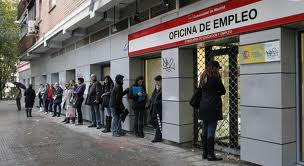 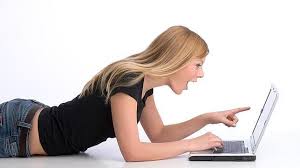 Actividad 3: CURRICULUM VITAE – CV    Lee atentamente el CV detallado a continuación e identifica los errores que encuentres.Paula VillalbaDNI: 27.056.178Fecha de nacimiento: 9/3/85Domicilio: Juan B. Alberdi 4756, Mataderos.Mail: ladiosa_85@hotmail.comExperiencias2010 - 2013Farmacia-Cajera y Tareas Administrativas.2011Laboratorio San FranciscoOperaria de tareas generales2012 – 2013Rotisería “El Grillo”AtenciónEducaciónSecundario en cursoCENS N° 15. CABAPrimario completoEscuela Normal N° 4. CABAOtros ConocimientosCurso intensivo de computaciónCostura a máquina.ModalidadesTipo de conocimiento que generanObjetivosFormas de AcciónNivel de ParticipaciónI/A TécnicaTécnico/ExplicativoMejorar lasacciones y laeficacia delsistemaSobre la acciónCooptación DesignaciónI/A PrácticaPrácticoComprender la realidadPara la acciónCooperaciónI/A CríticaEmancipativoParticipar en la transformación socialPor la acciónImplicación